Tecniche e materiali utilizzati per lo svolgimento del progettoAnche quest’anno, come da tempo, la nostra esperta di ceramica RUSSOMANNO PATRIZIA, mette a disposizione della scuola la sua esperienza e la sua passione  per la ceramica.Offre agli alunni, l’opportunità di conoscere e di utilizzare come mezzo espressivo “l’argilla”, facendoli diventare protagonisti nell’arte della manipolazione.Manipolare e modellare l’argilla permette  agli alunni di acquisire sicurezza nelle proprie capacità creative e aumenta la propria autostima.Il progetto dura tutto l’anno scolastico e si propone di realizzare lavoretti per le diverse ricorrenze (Natale – Pasqua – festa del Papà e festa della Mamma)Hanno partecipato, alternandosi per le varie festività, le classi:classi prime: sezz. B – E       seconde: sezz: A . B – D – F – G         TERZE: SEZZ. A – B - F – G        QUARTE: sezz. A – B – C – D – E – F – H         QUINTE: SEZZ. A – B – C –F – G.Dei plessi: AZZURRA – VIVIANI e SIANISONO STATI UTILIZZATI I SEGUENTI  MATERIALI Argilla  rossa e bianca;tavola in legno (abbastanza spessa affinché non si incurvi con il peso della creta);mirette di varia dimensione;trafile e stampini vari;stecche in legno  di varia dimensione;punteruolo;mattarello;spugnette.LE TECNICHE DELLA MANIPOLAZIONELA TECNICA DEL COLOMBINOLA TECNICA DELLA LASTRA  O PIASTRALA TECNICA DEL POLLICEMATERIALI PER COLORAZIONEPer la colorazione sono serviti:Pennelli - colori – smalti – cristallina per facilitare il lavoro, abbiamo preparato in vasetti i colori già sciolti nell’acqua. Questo si può fare perché i colori sono sempre riutilizzabili e, se si asciugano, si aggiunge di nuovo acqua.Colori sottocristallina : si usano direttamente sul biscottoGli oggetti dopo la decorazione con il colore vengono immersi nella cristallina lucida  trasparente che oltre a fissare il colore, rende l’oggetto lucido e impermeabile. MANUFATTI PER IL SANTO NATALE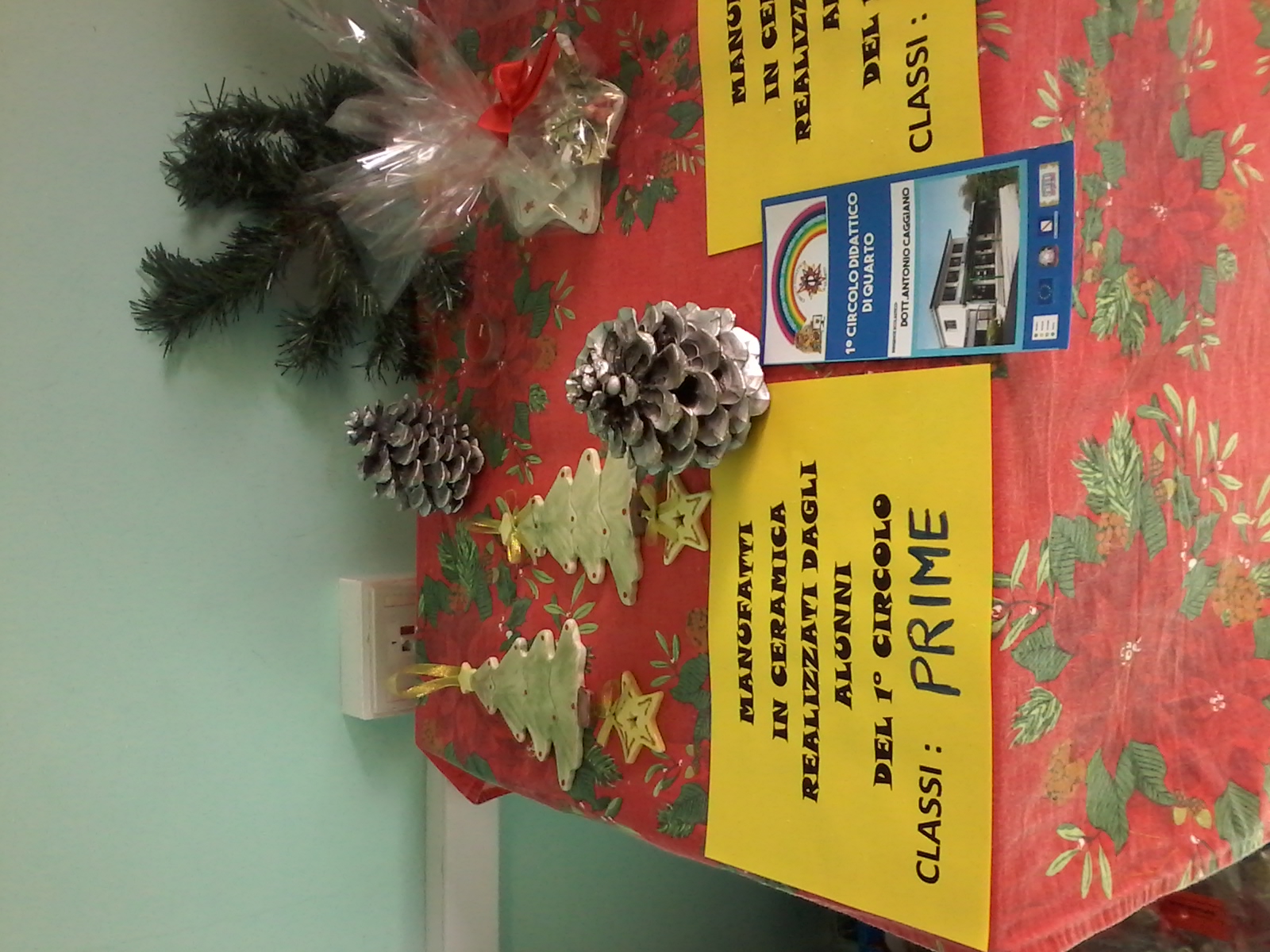 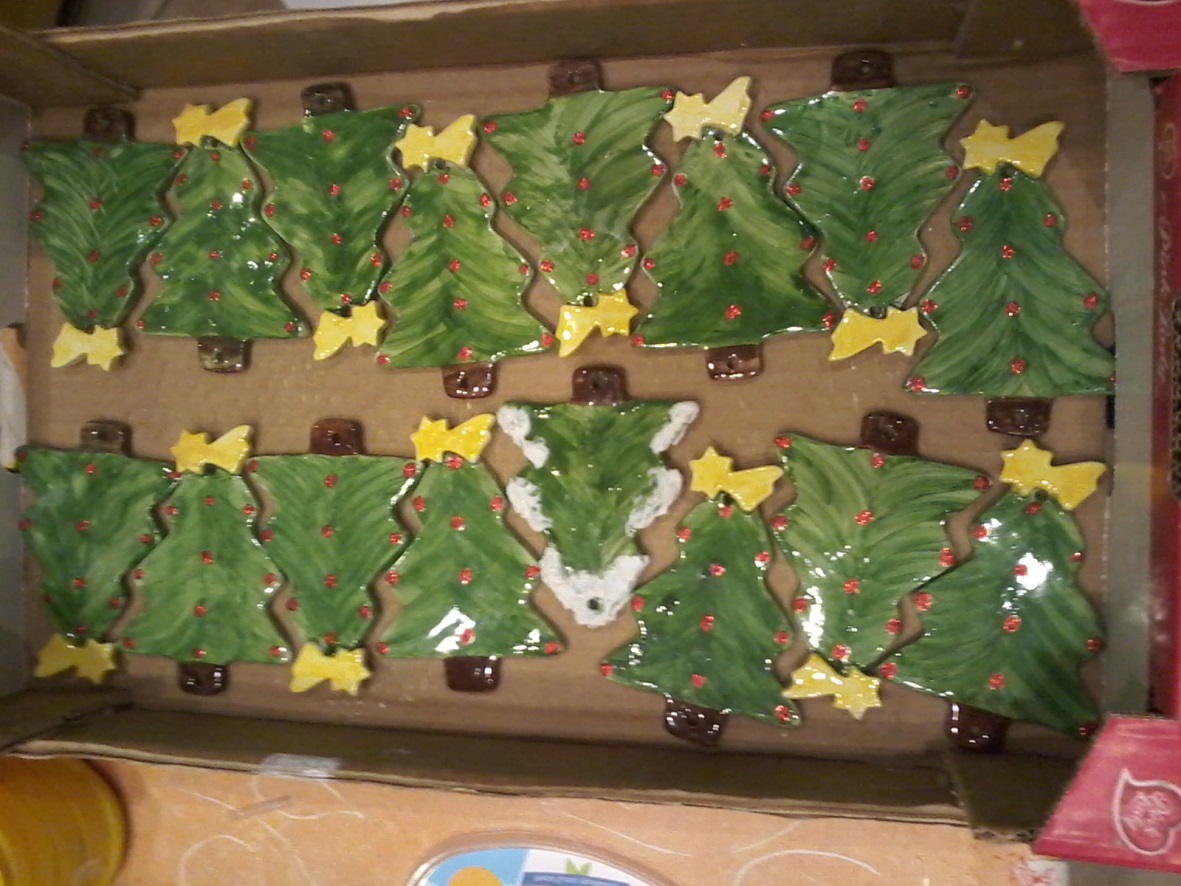 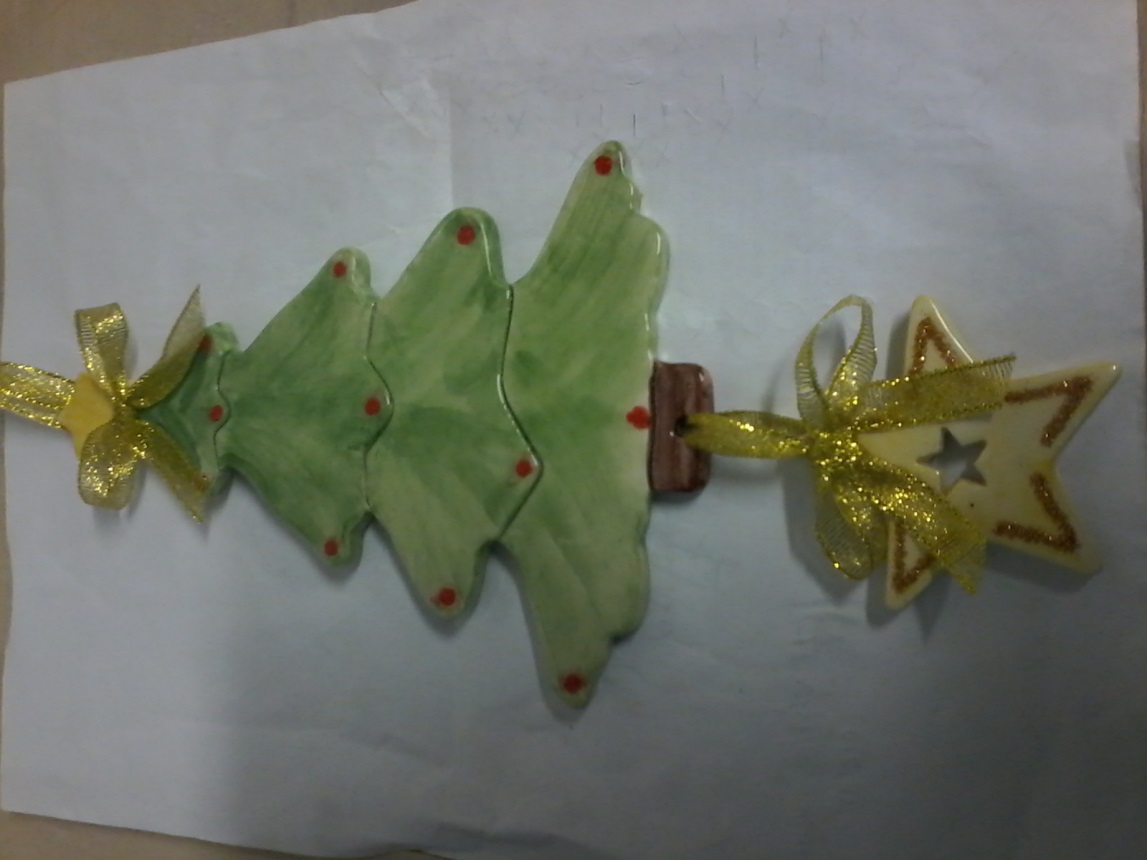 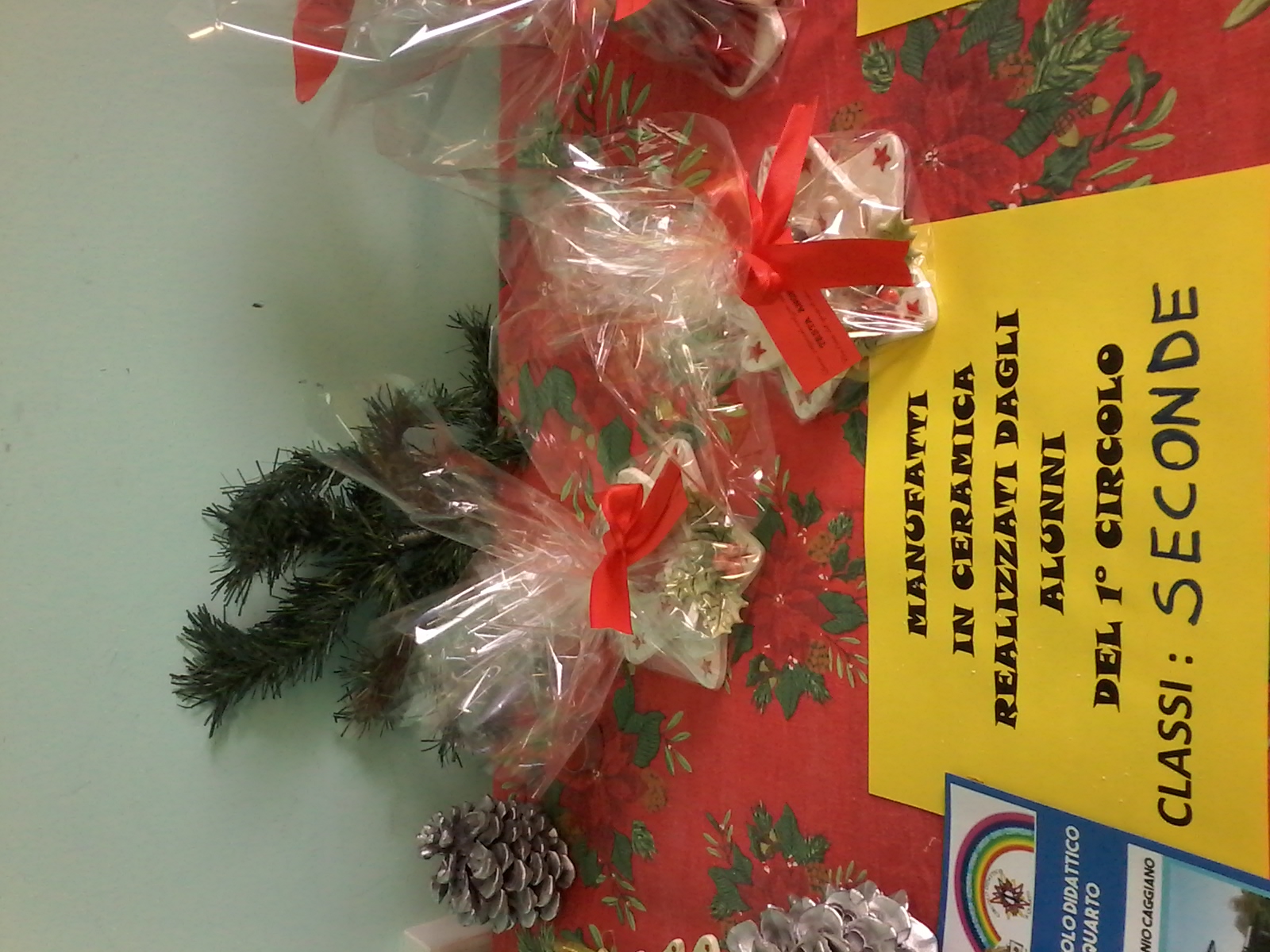 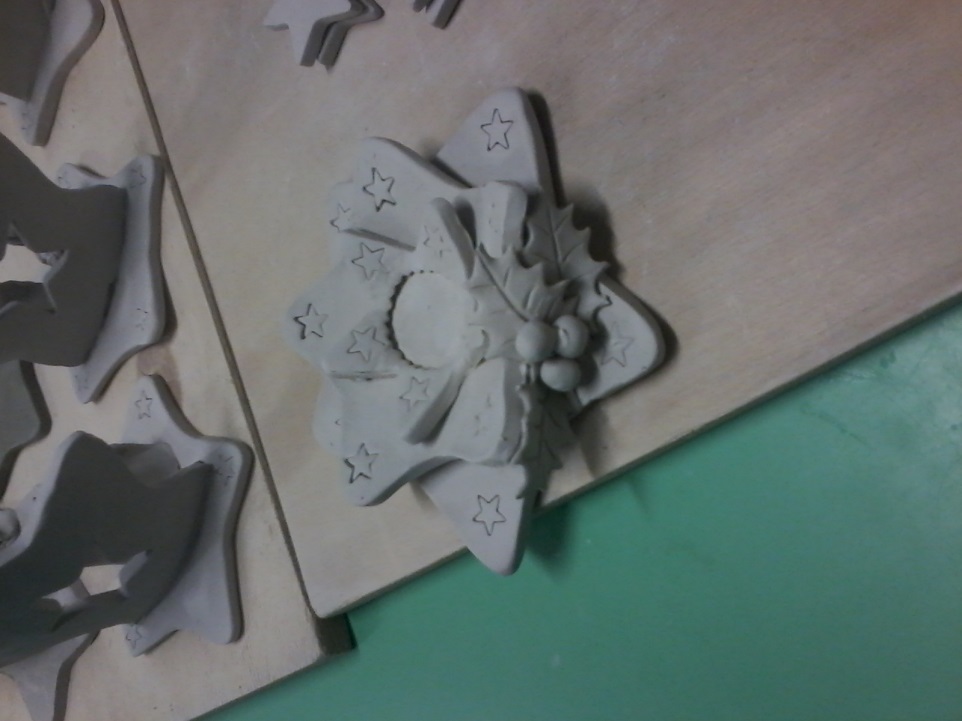 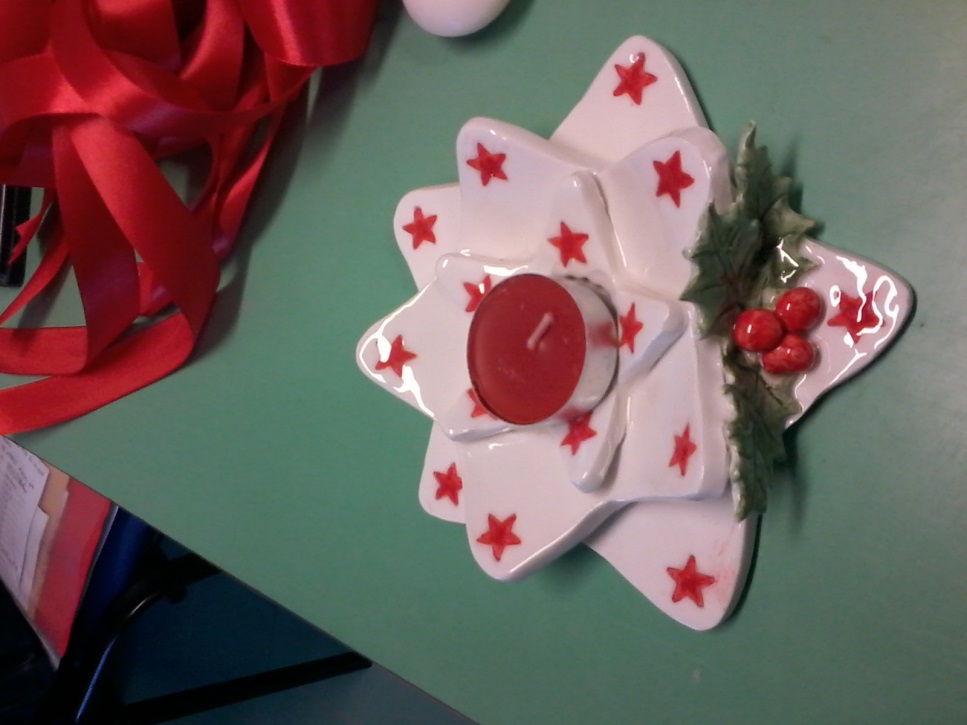 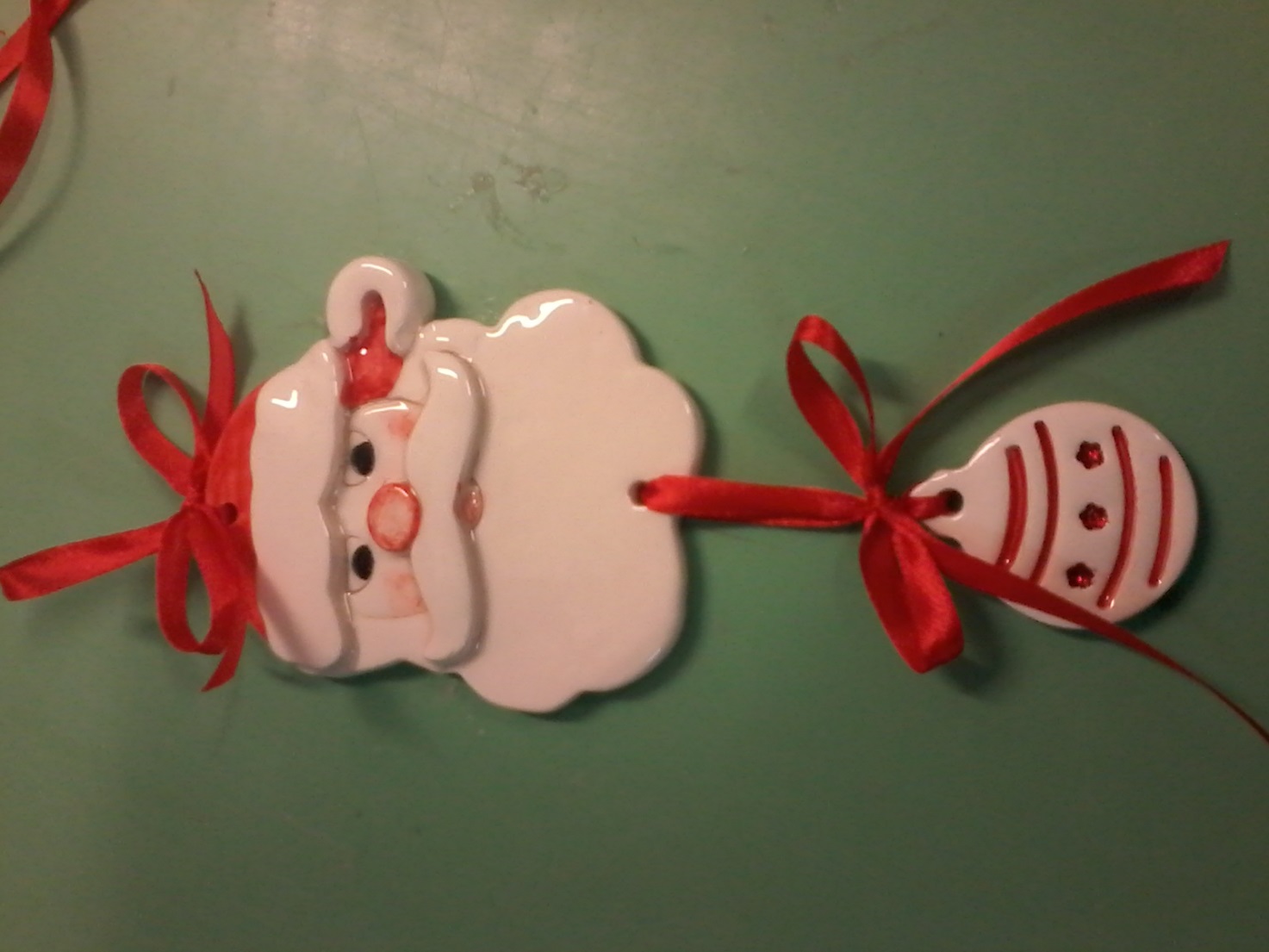 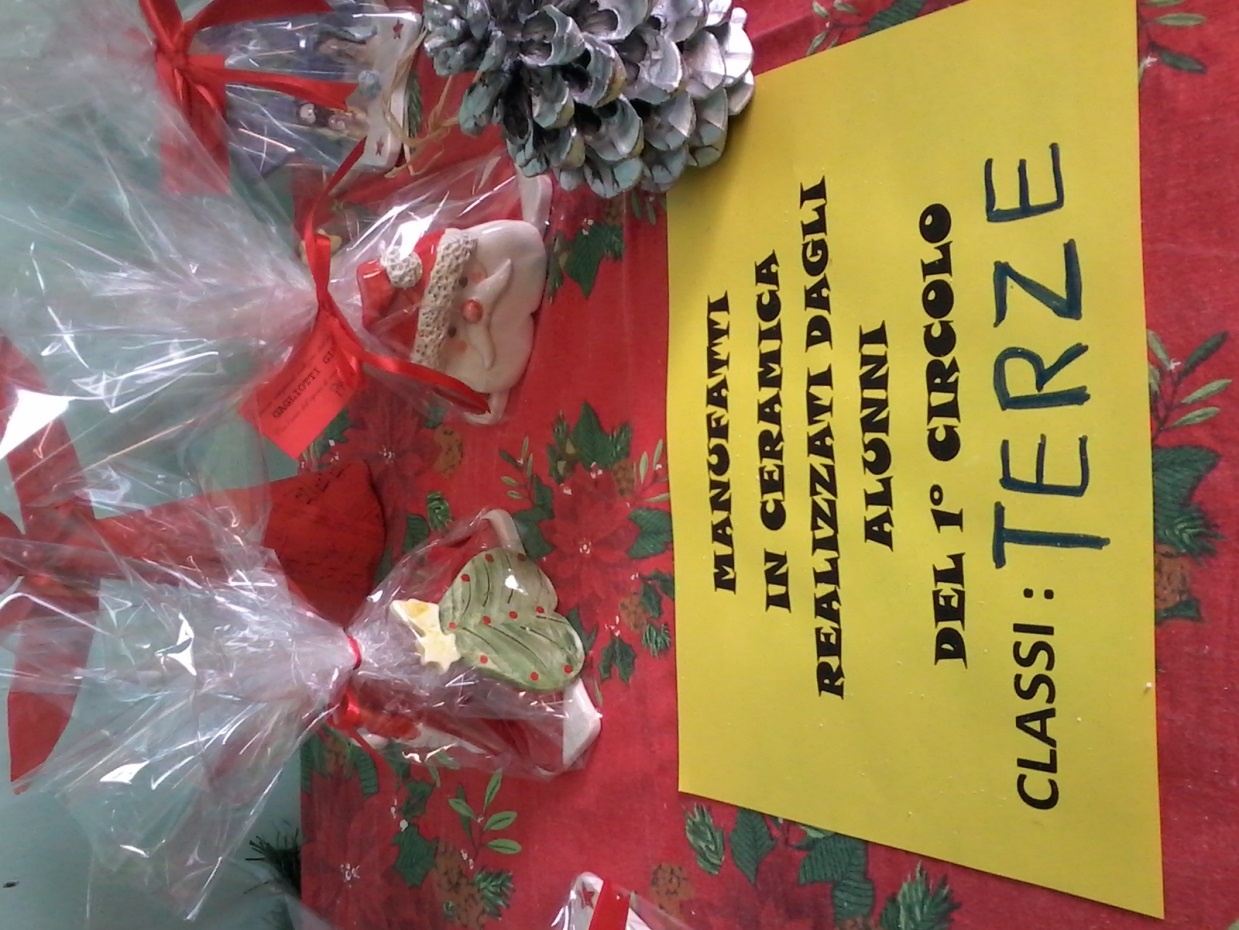 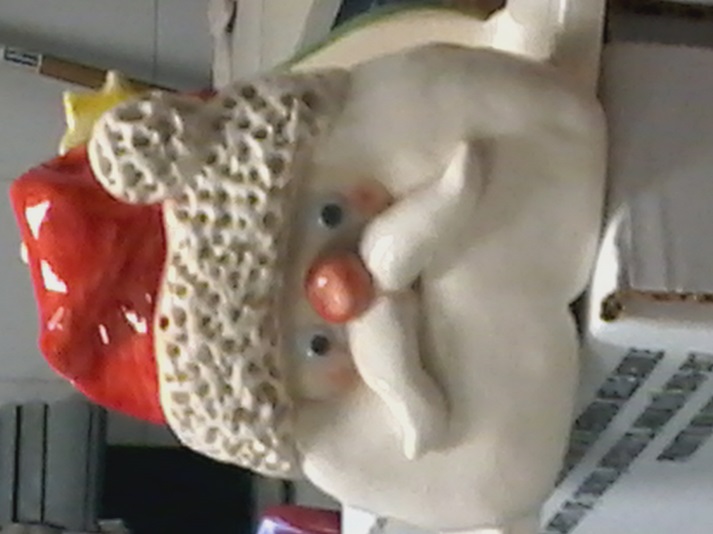 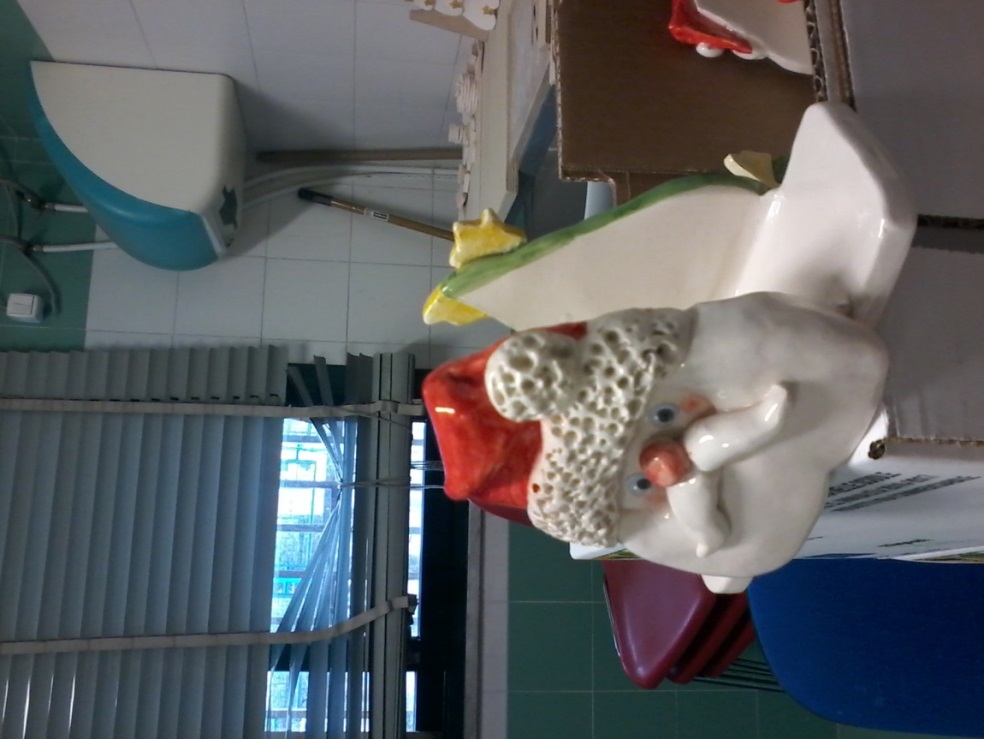 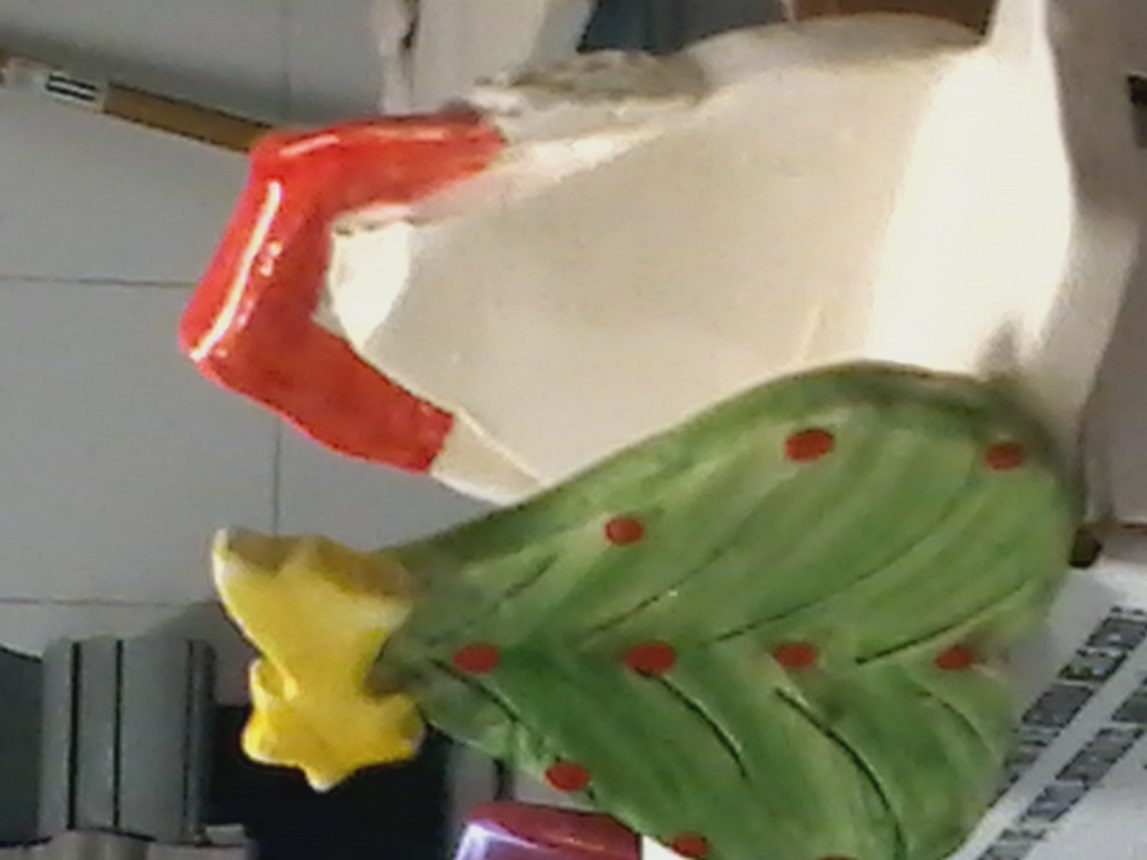 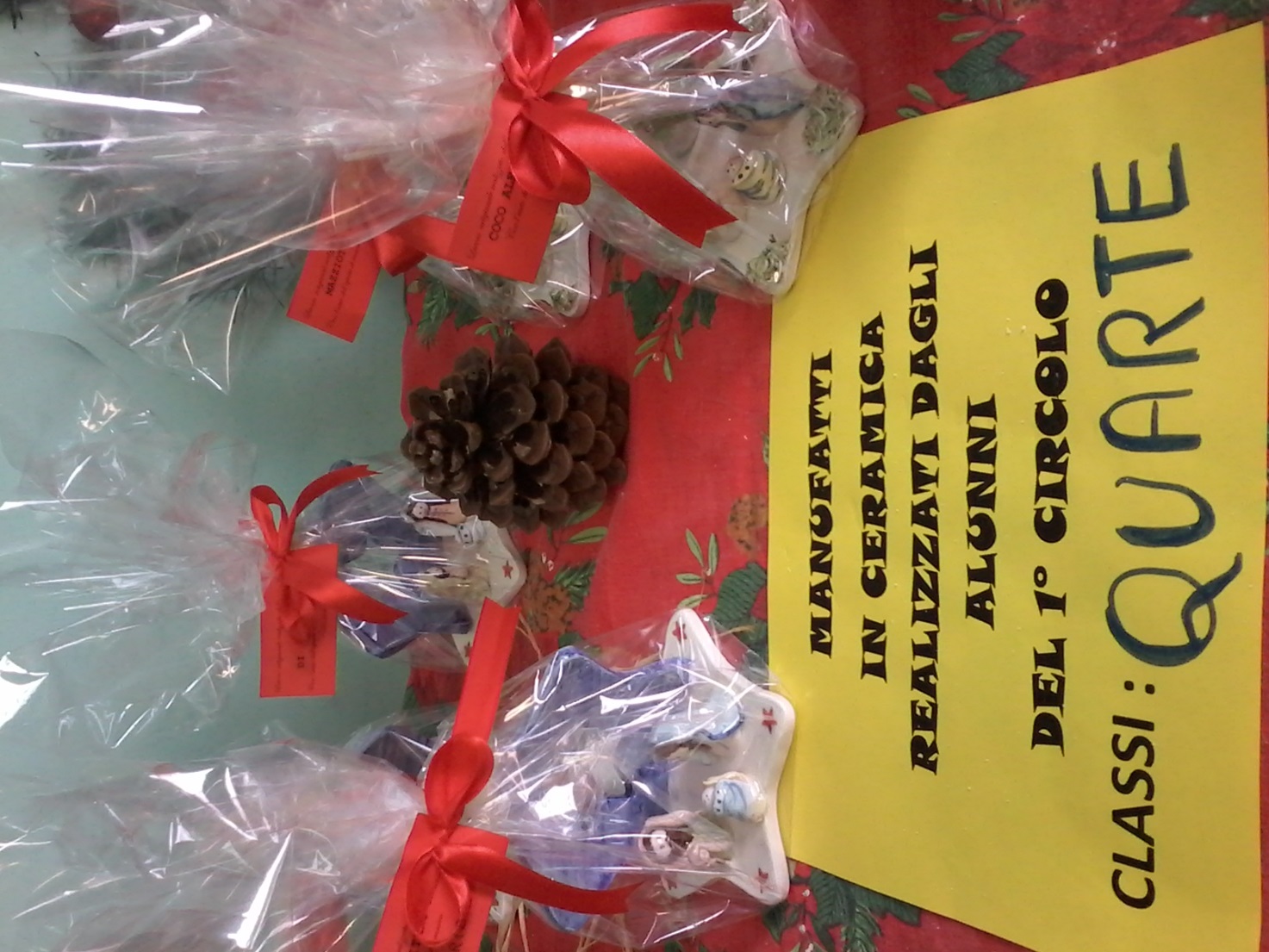 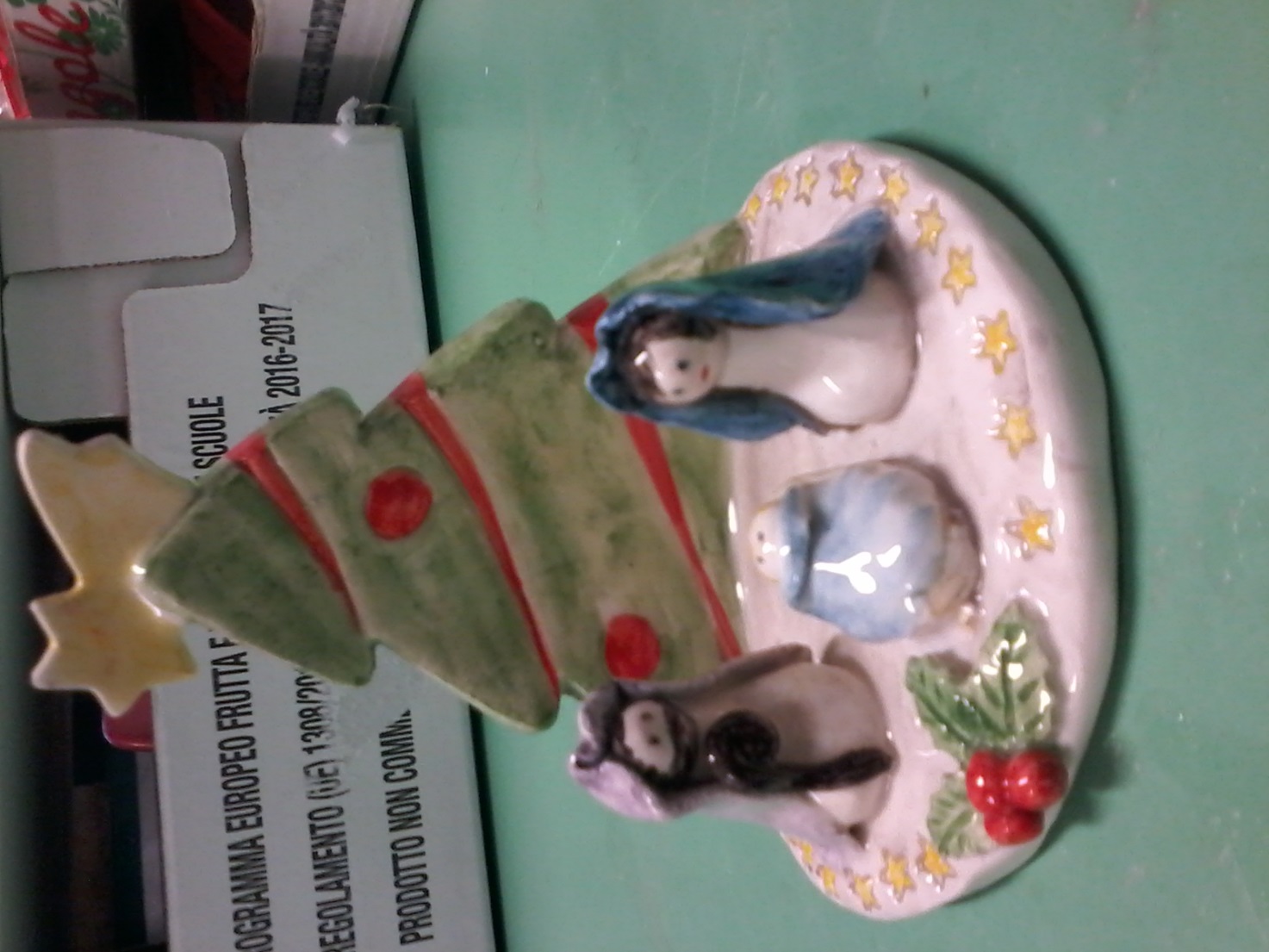 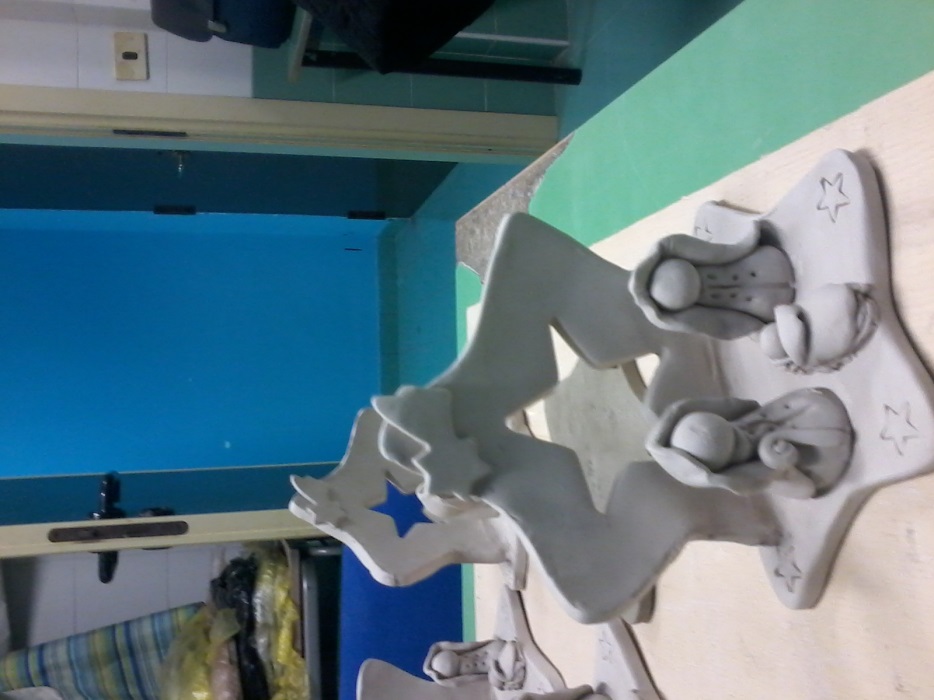 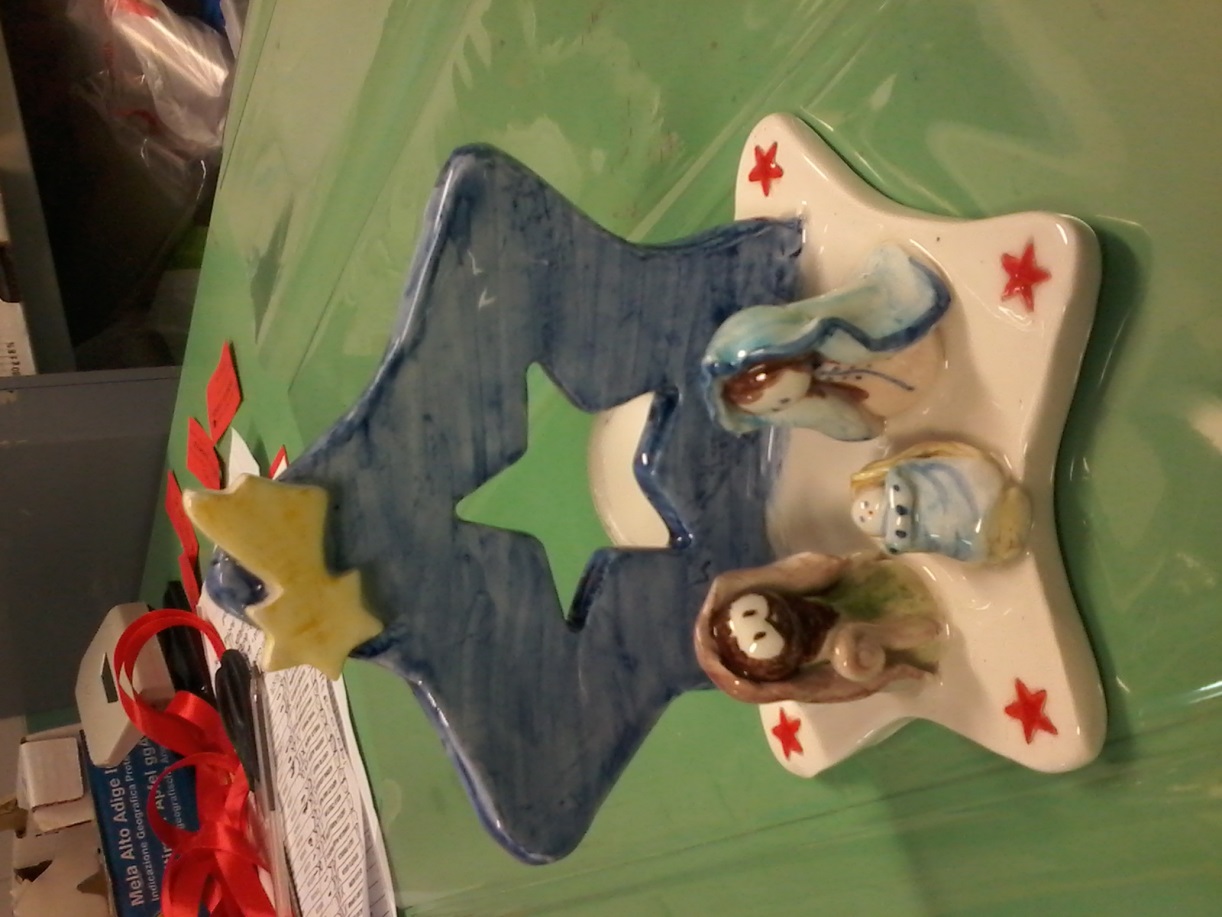 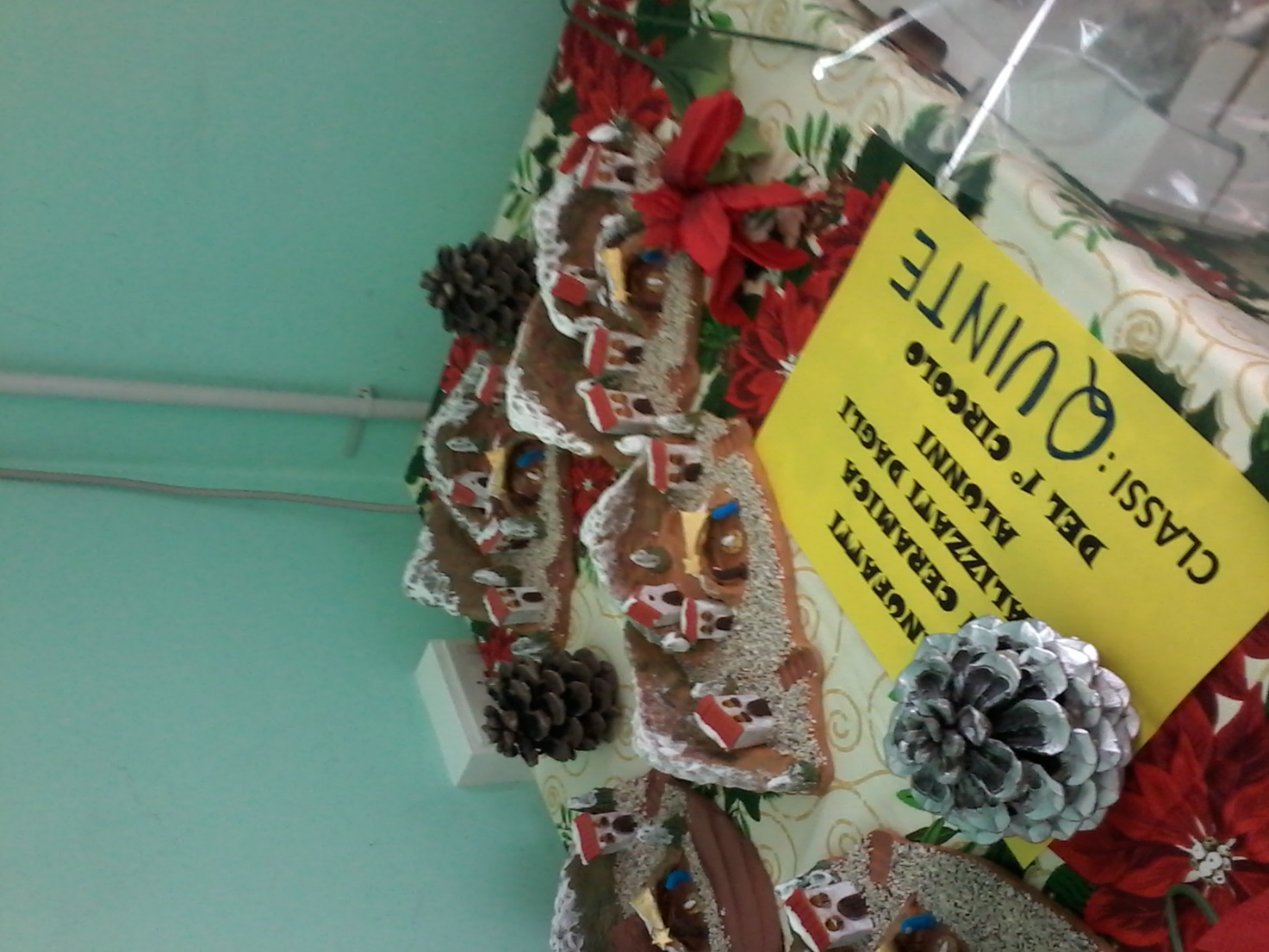 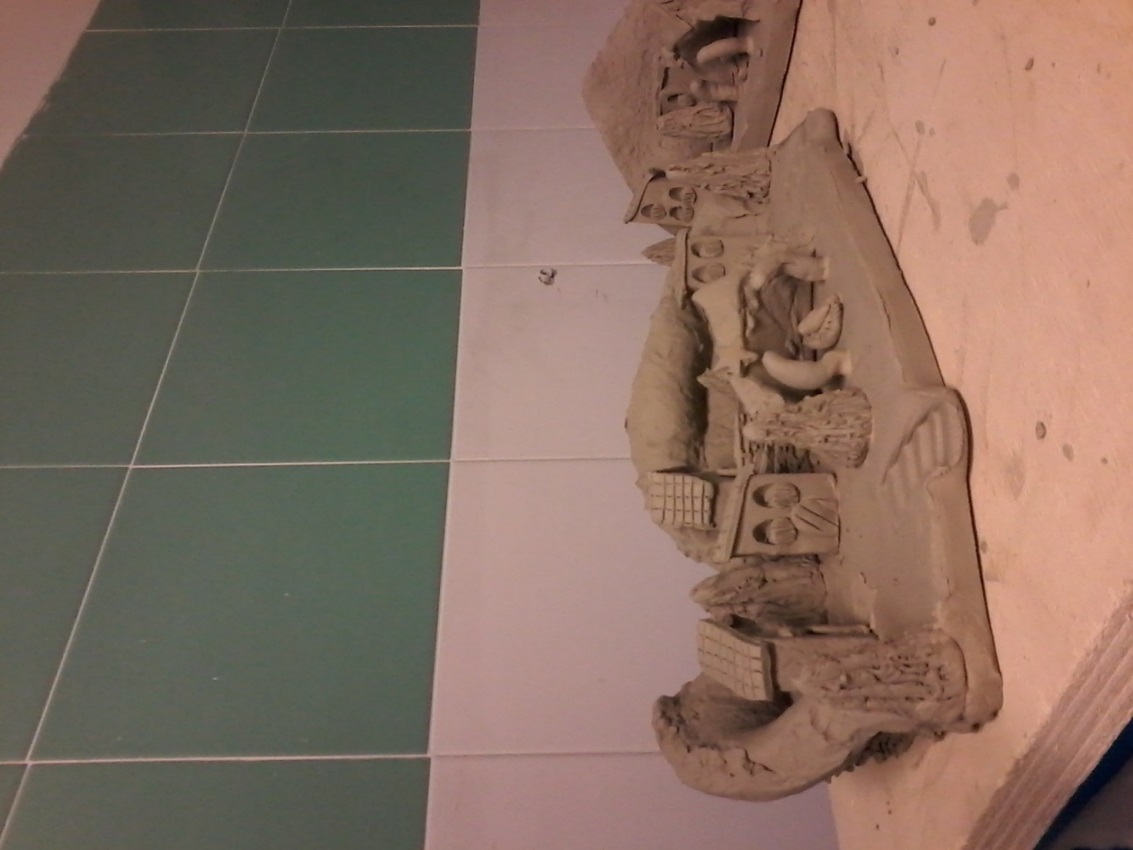 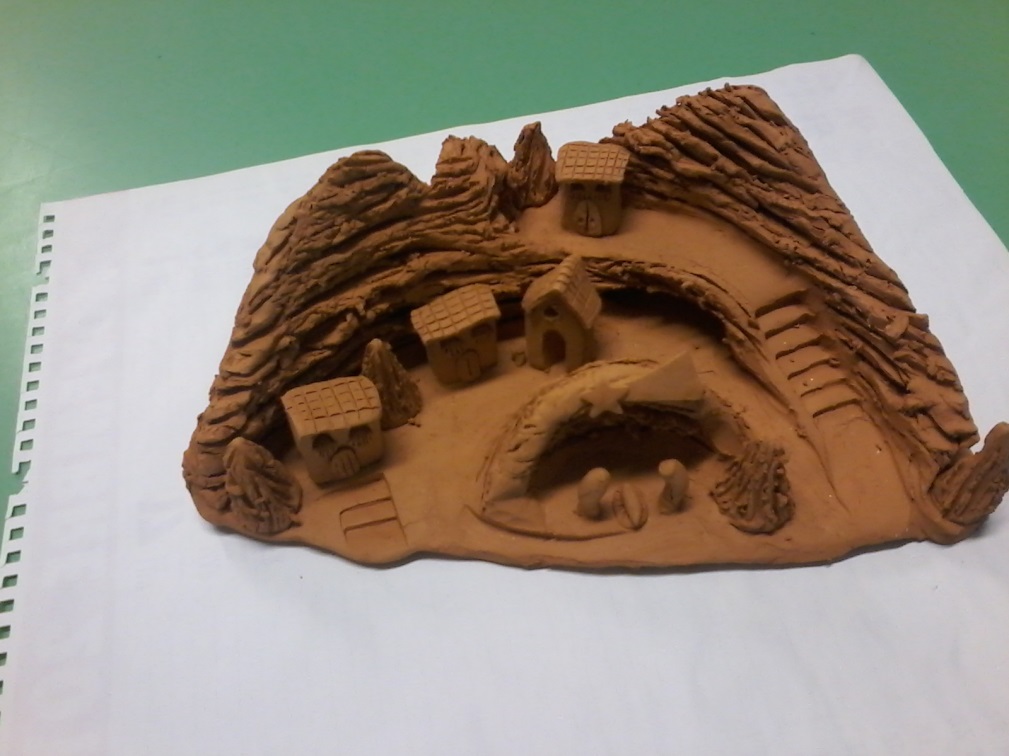 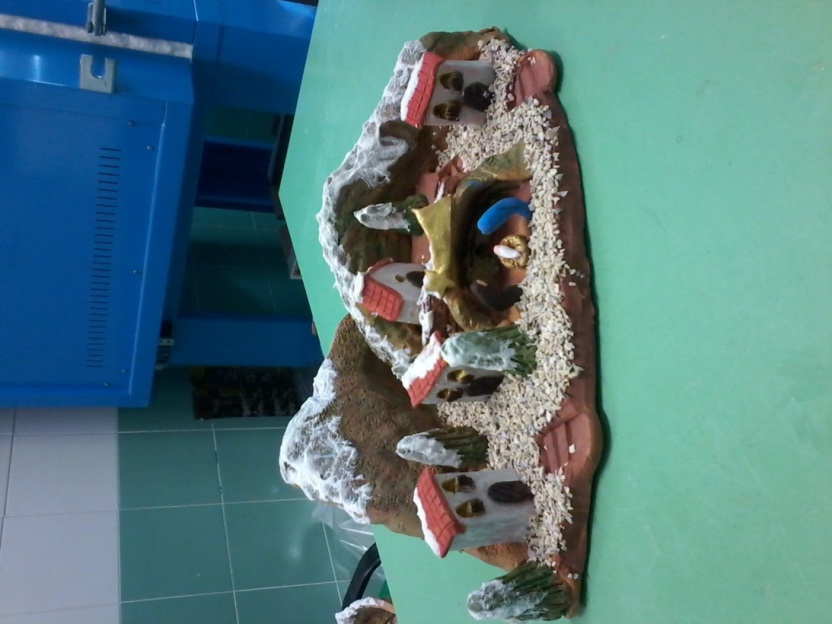 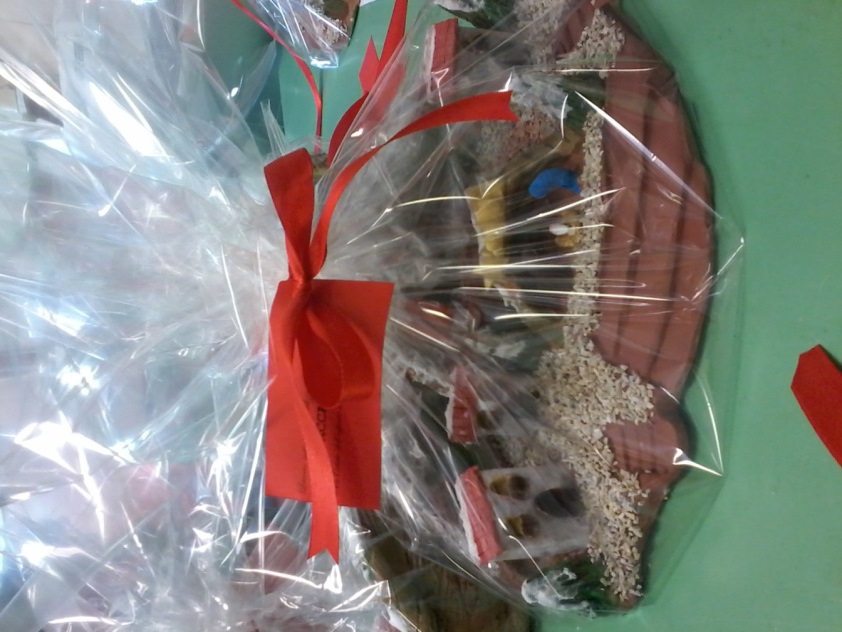 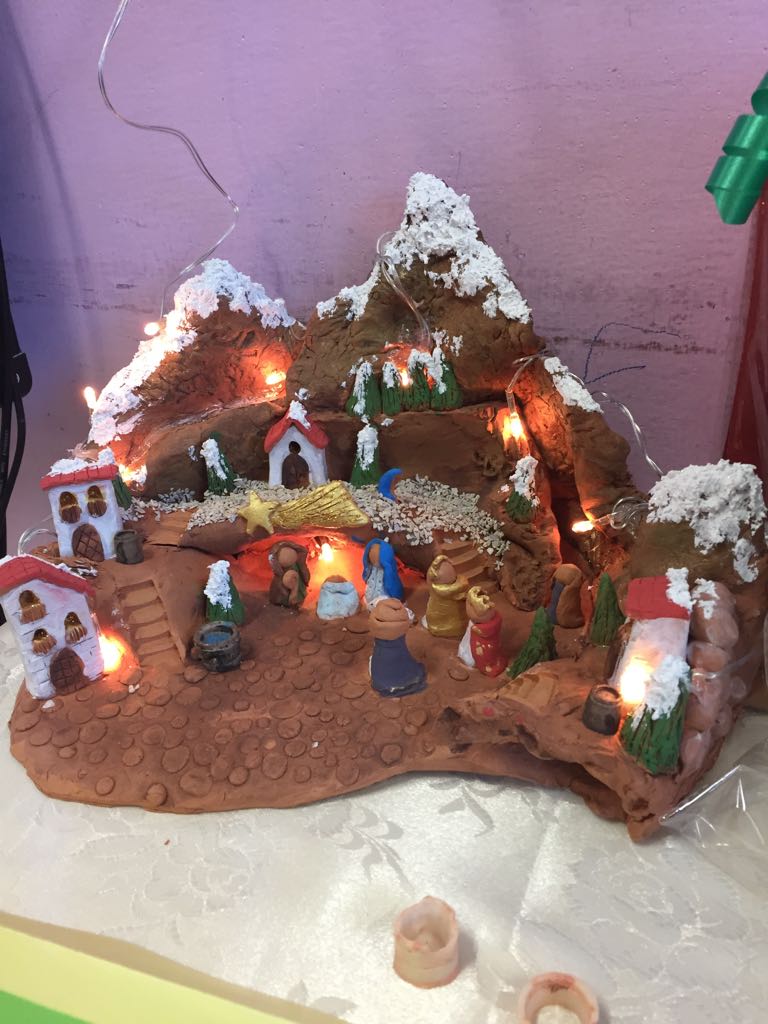 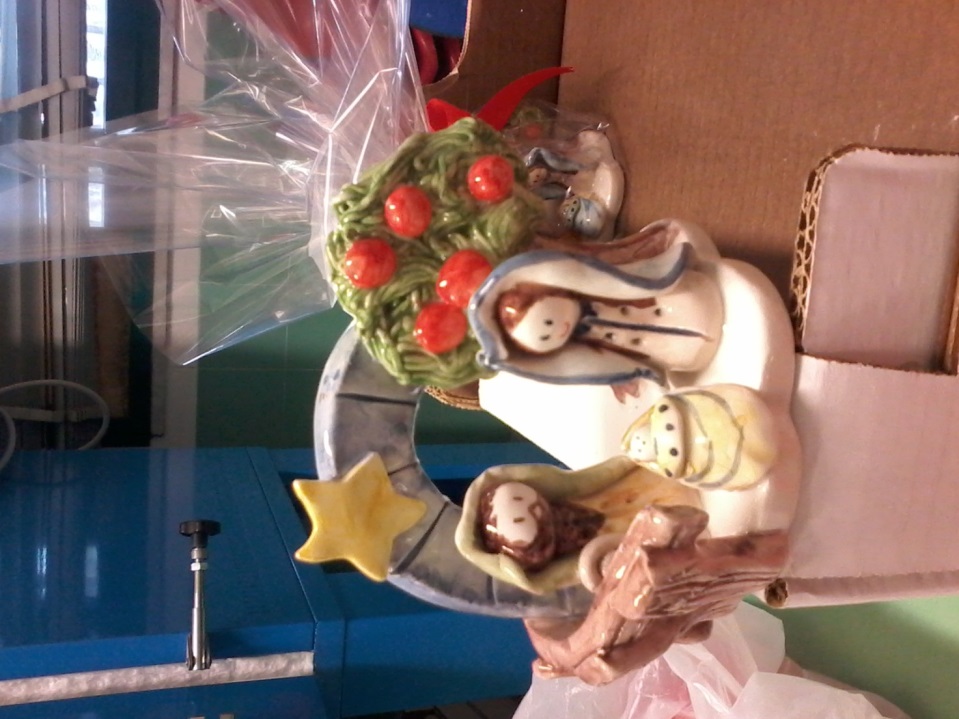 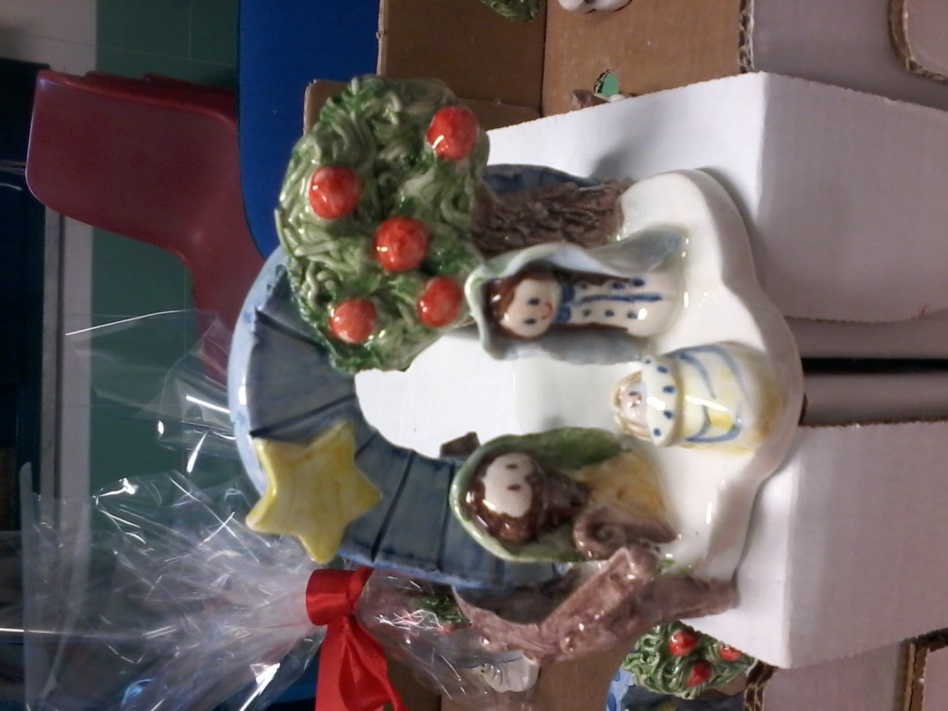 MANUFATTI PER LA FESTA DEL PAPA’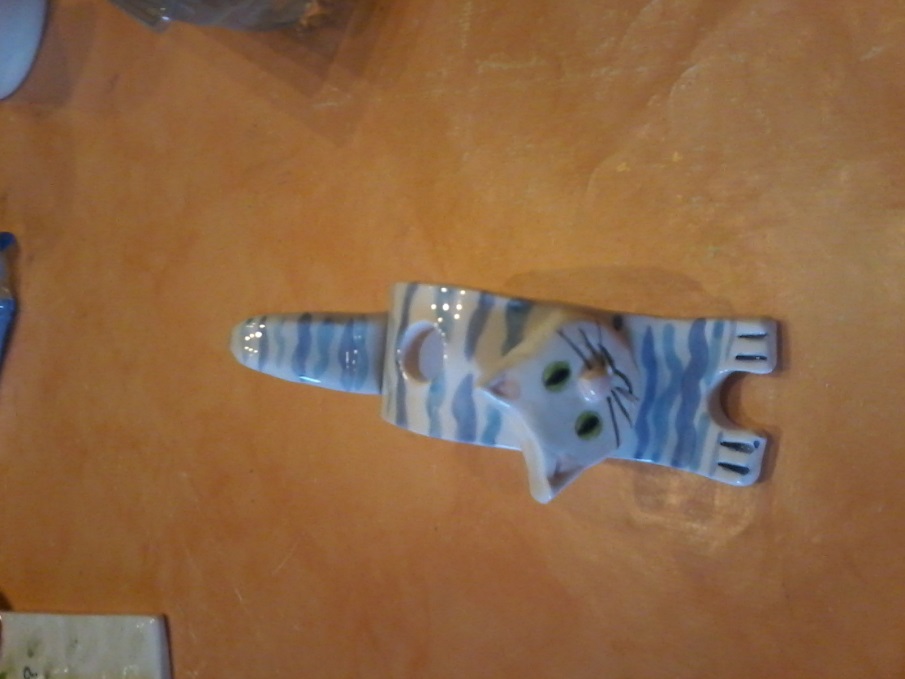 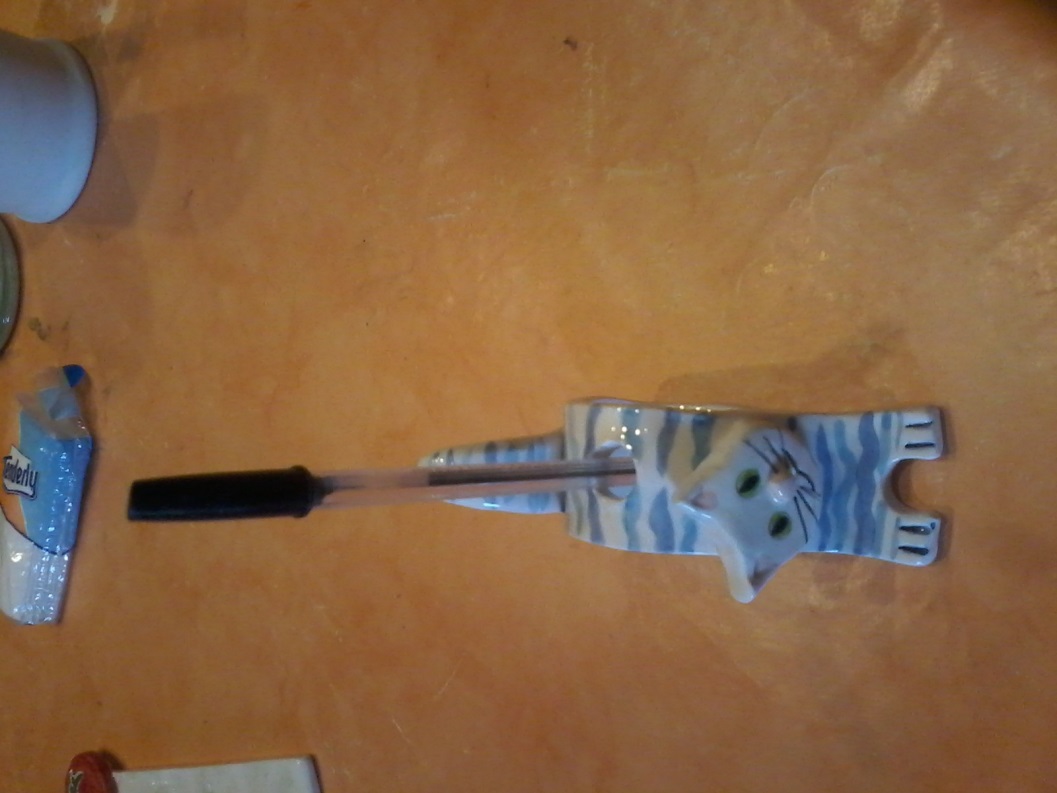 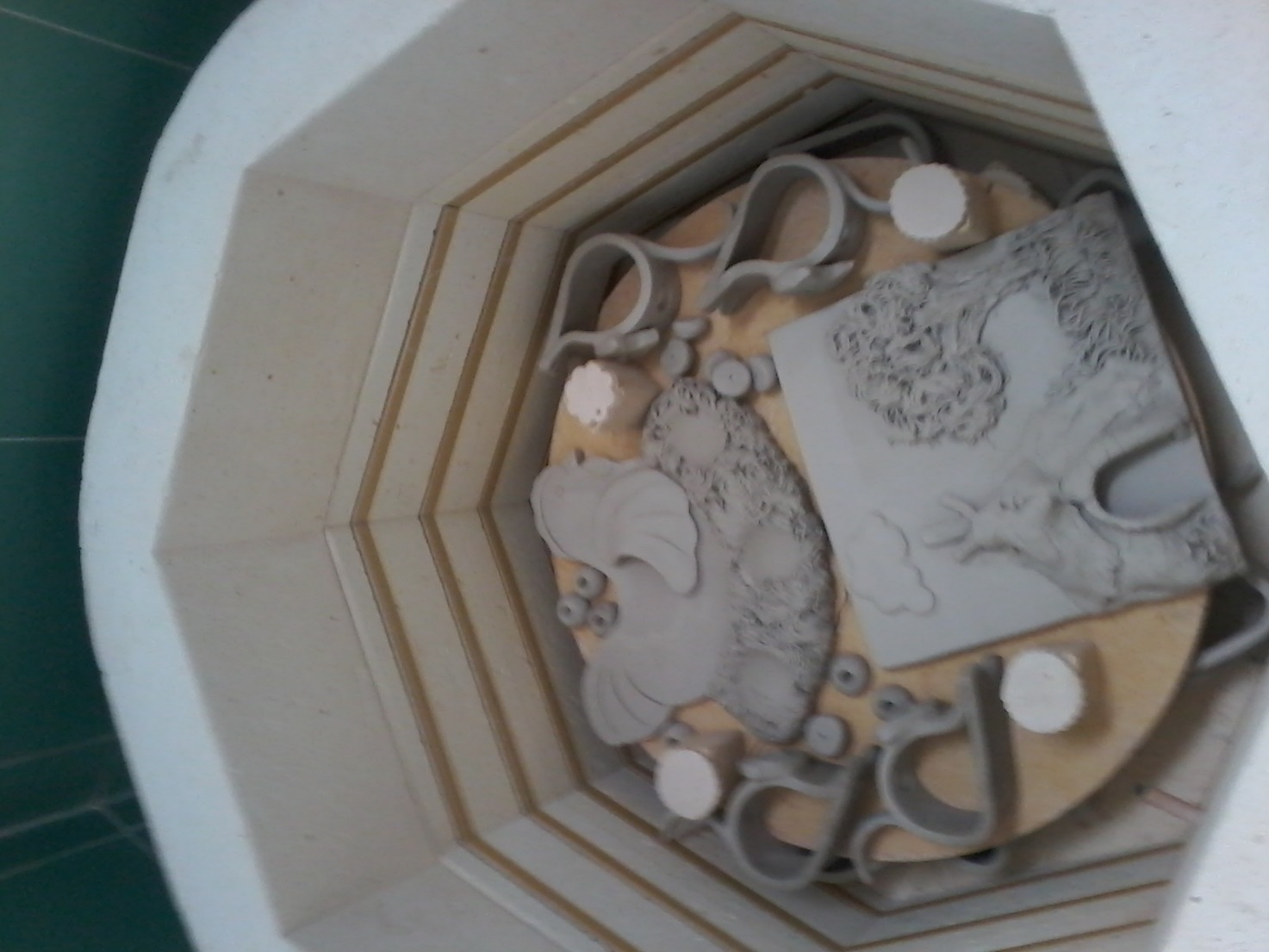 MANUFATTI PER LA SANTA PASQUA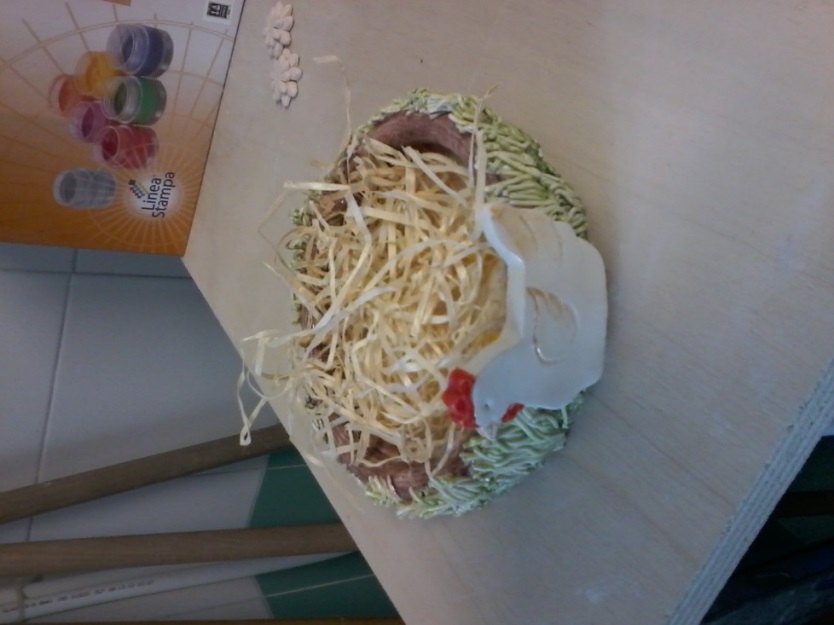 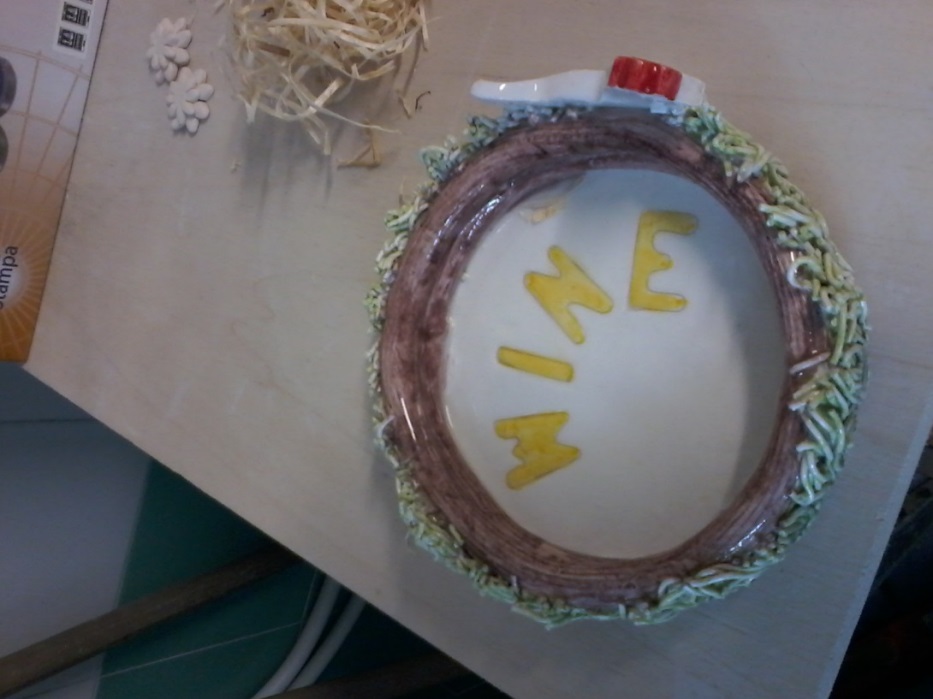 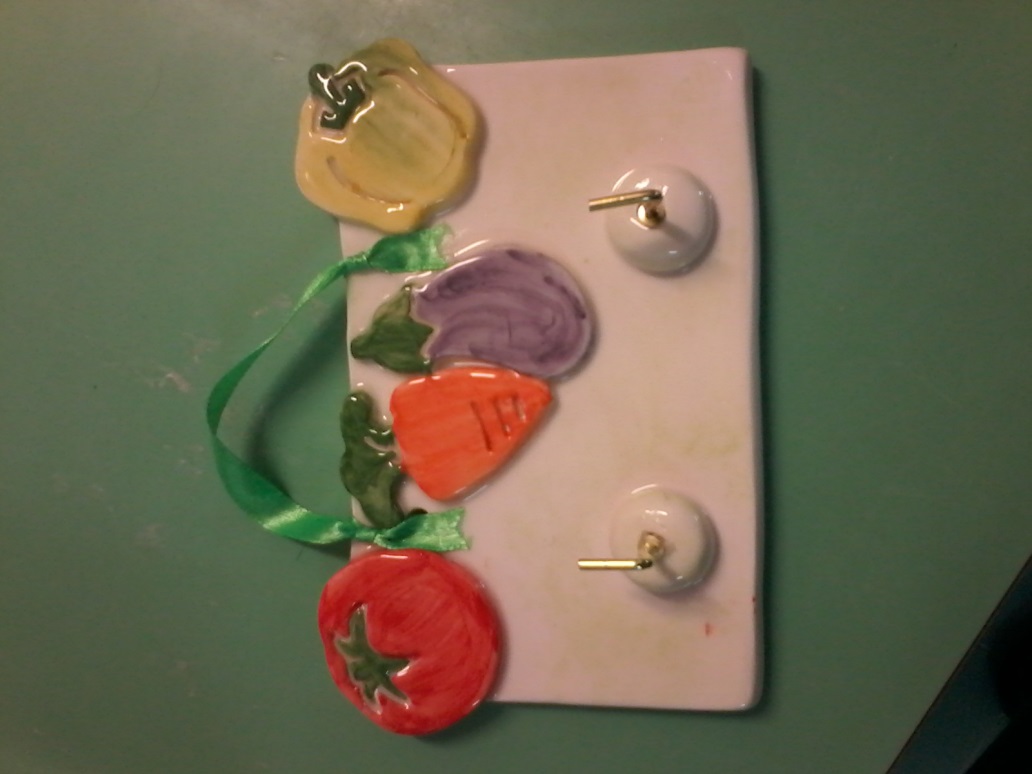 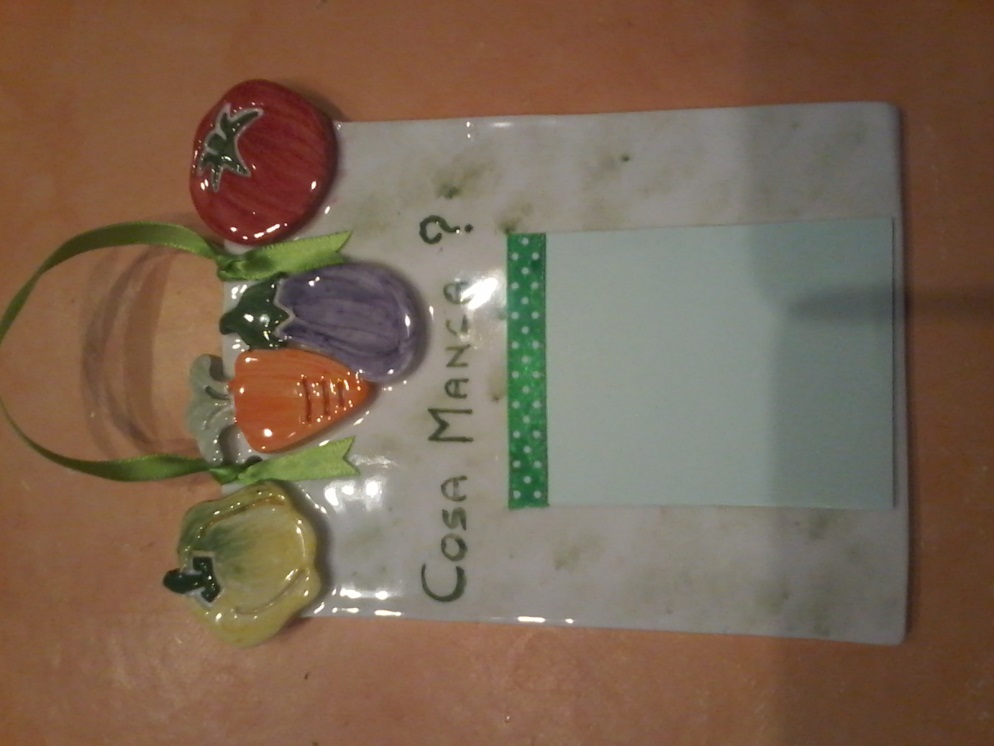 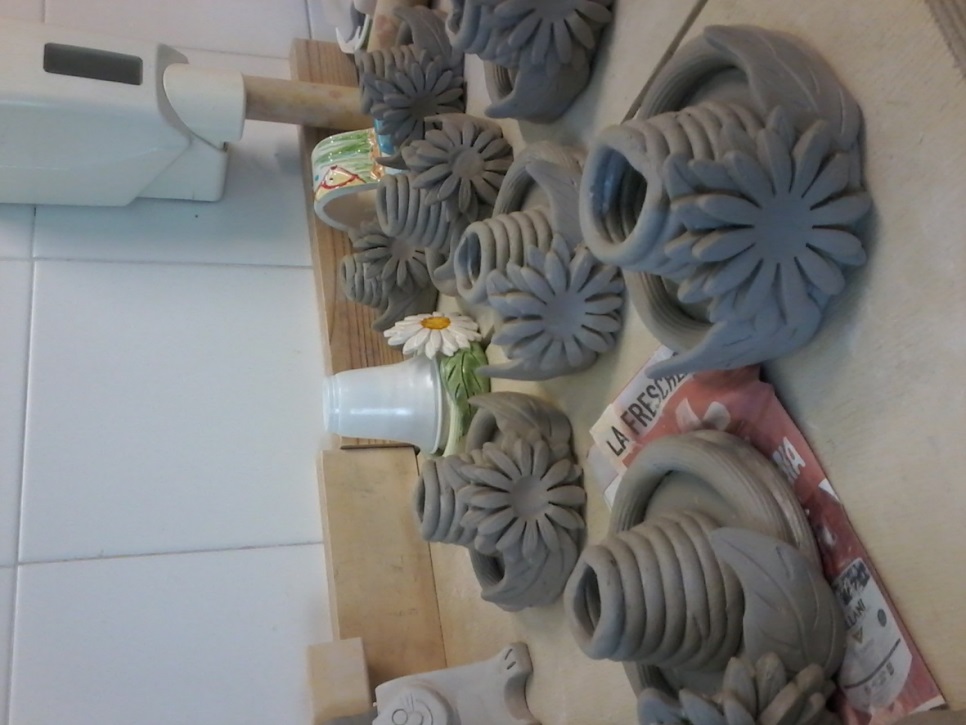 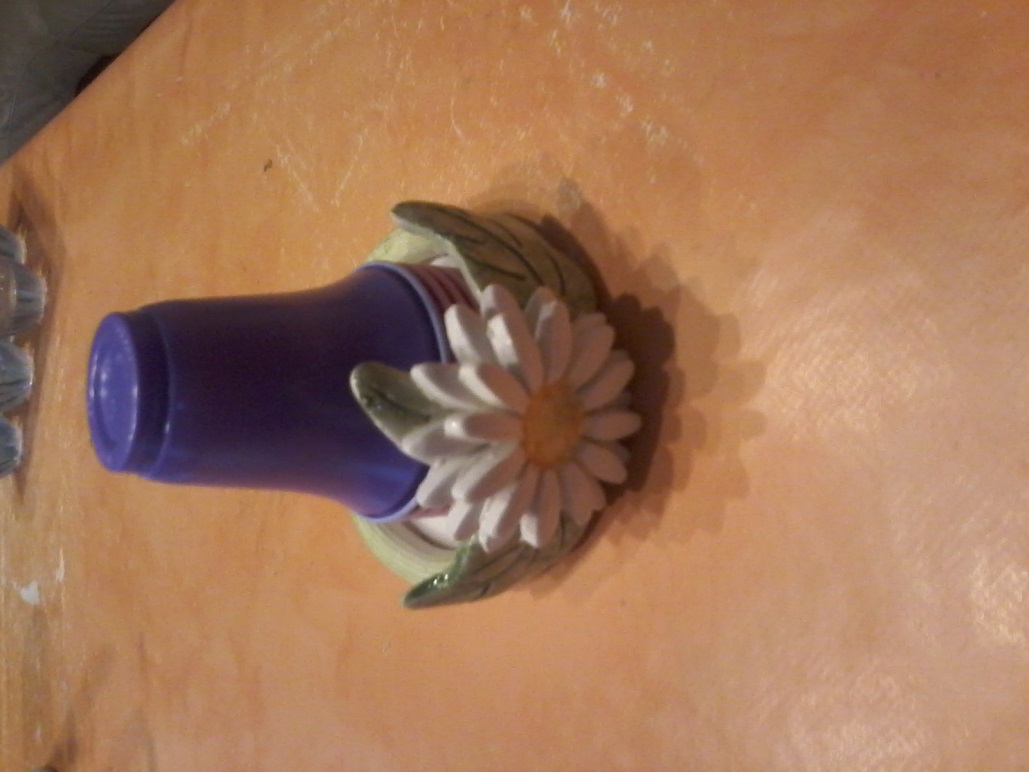 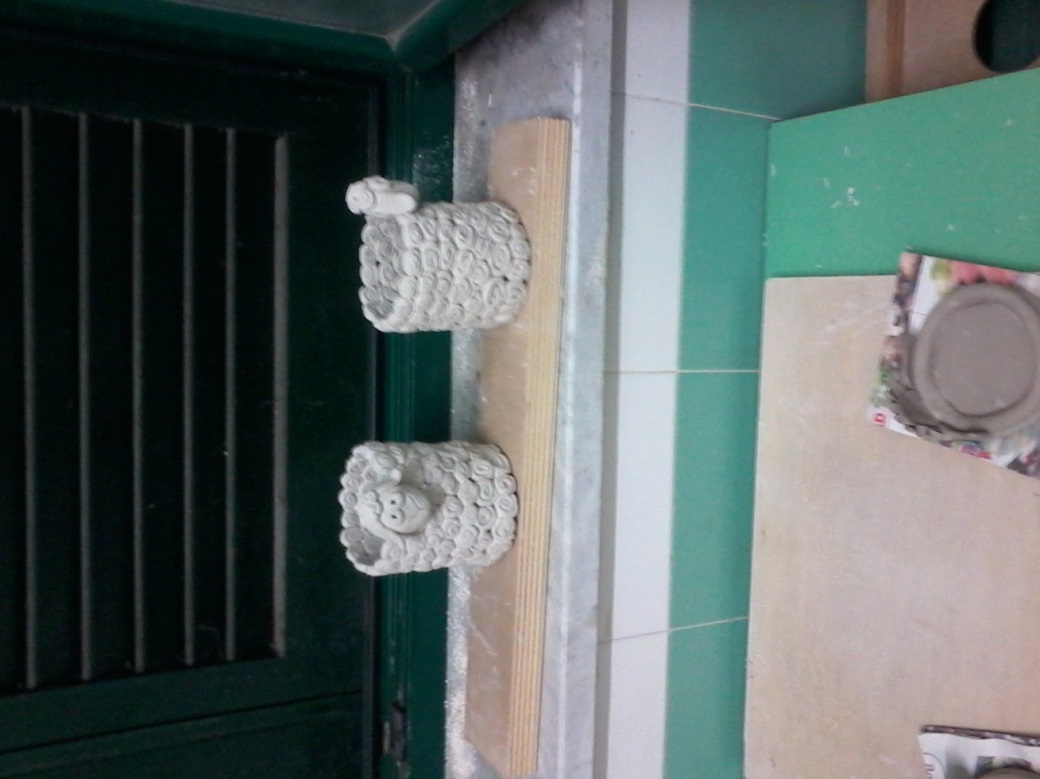 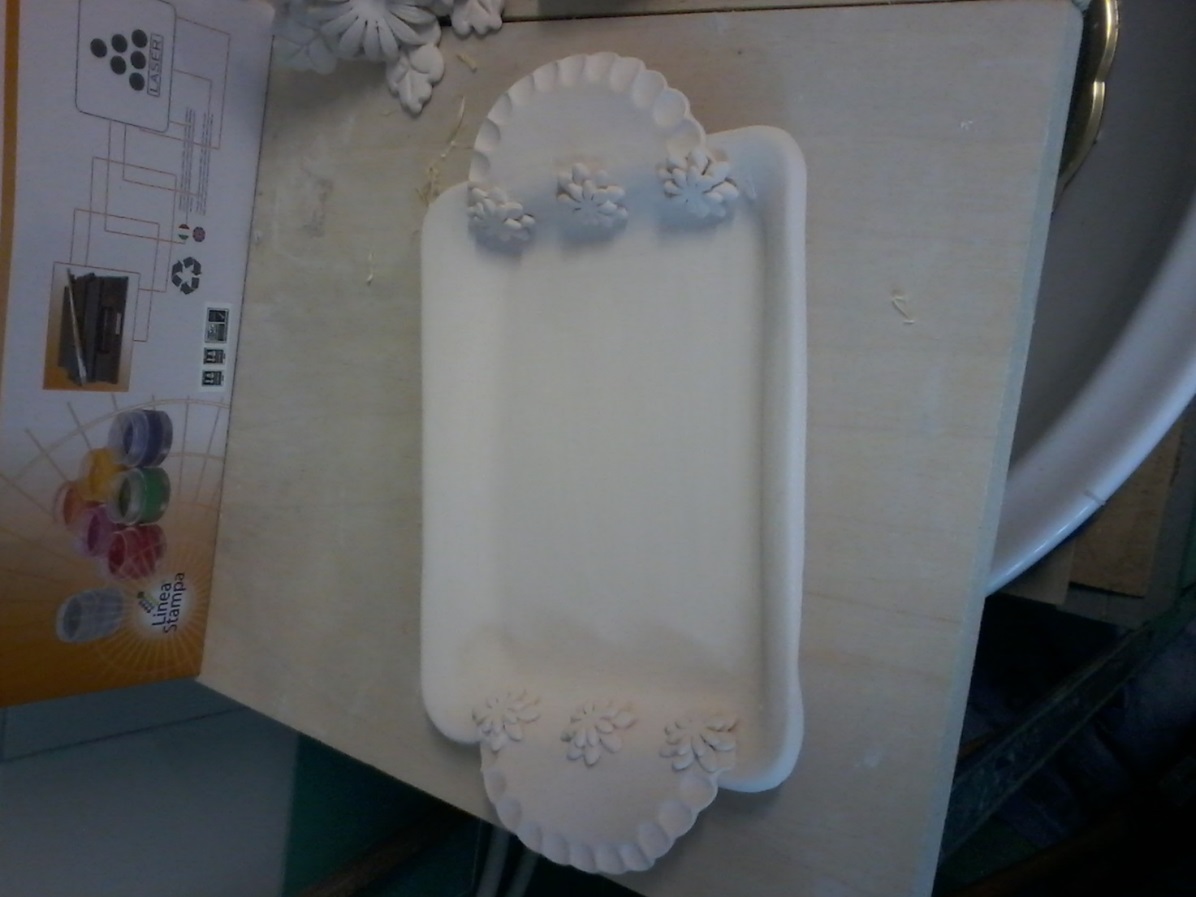 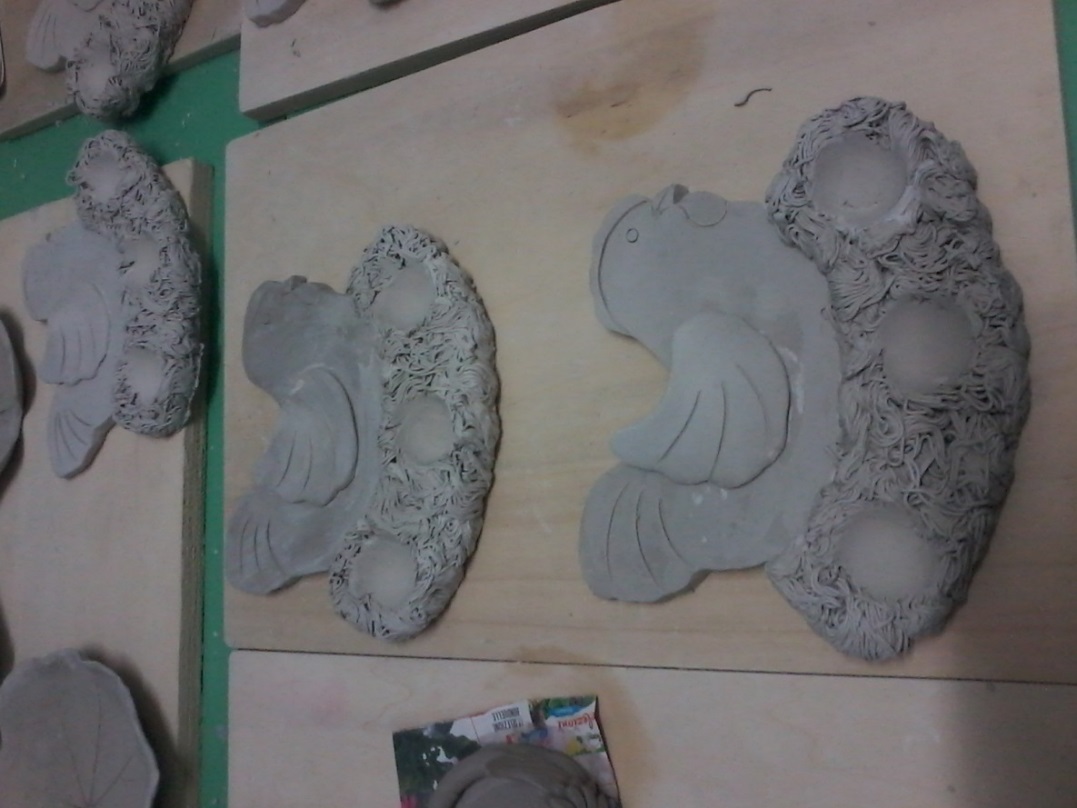 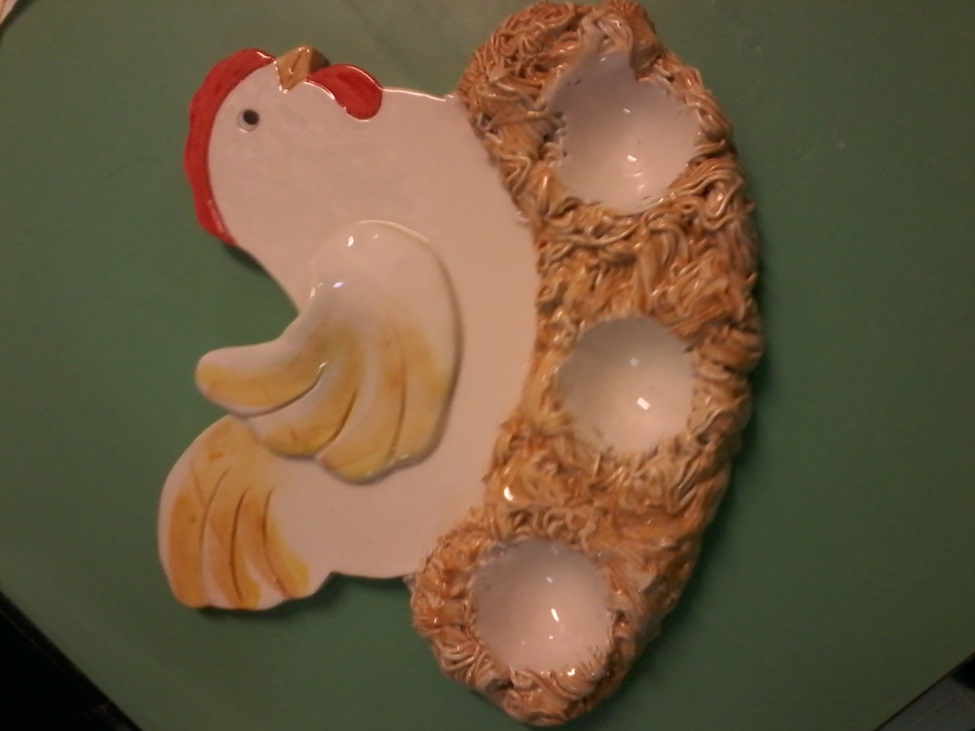 MANUFATTI PER LA FESTA DELLA MAMMA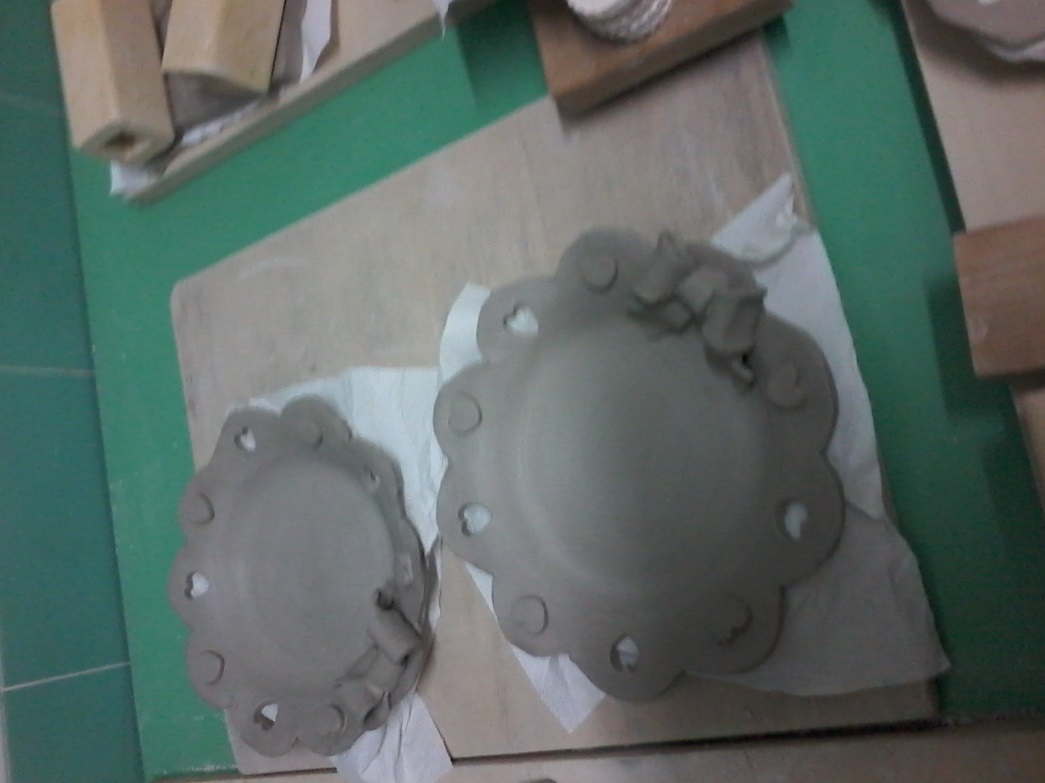 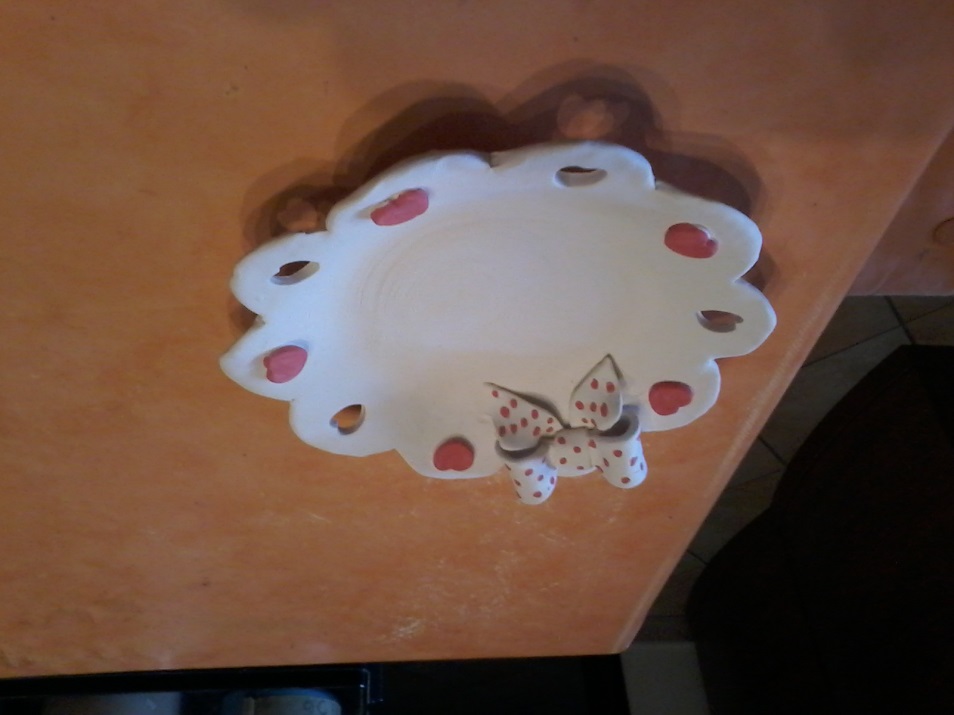 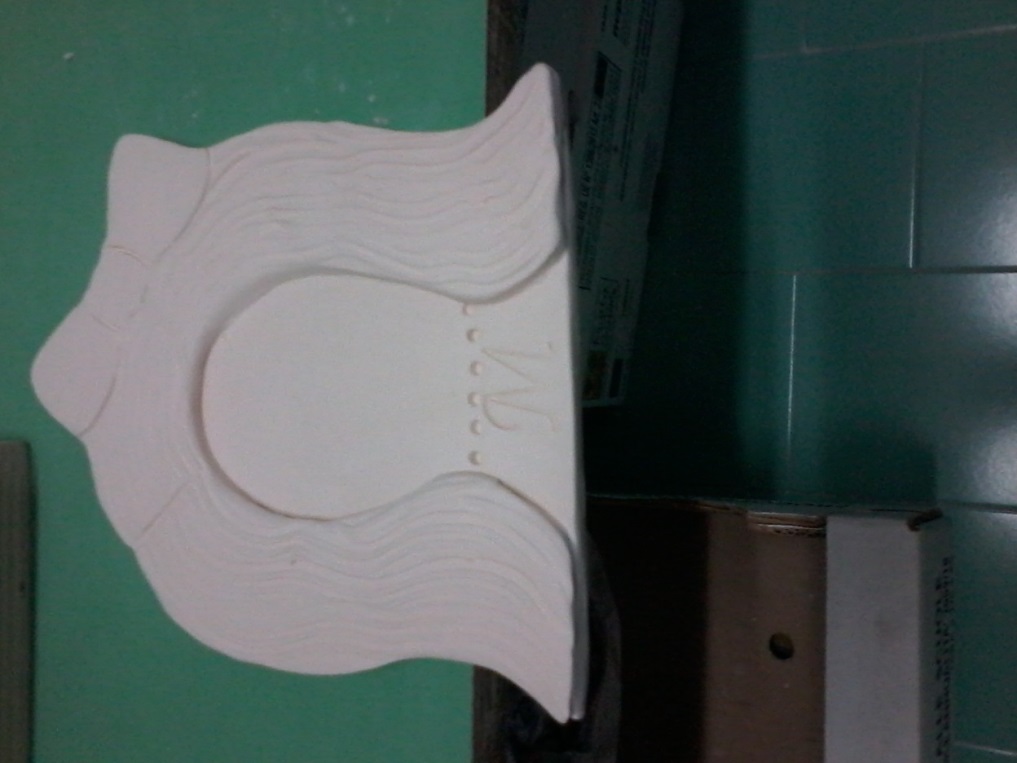 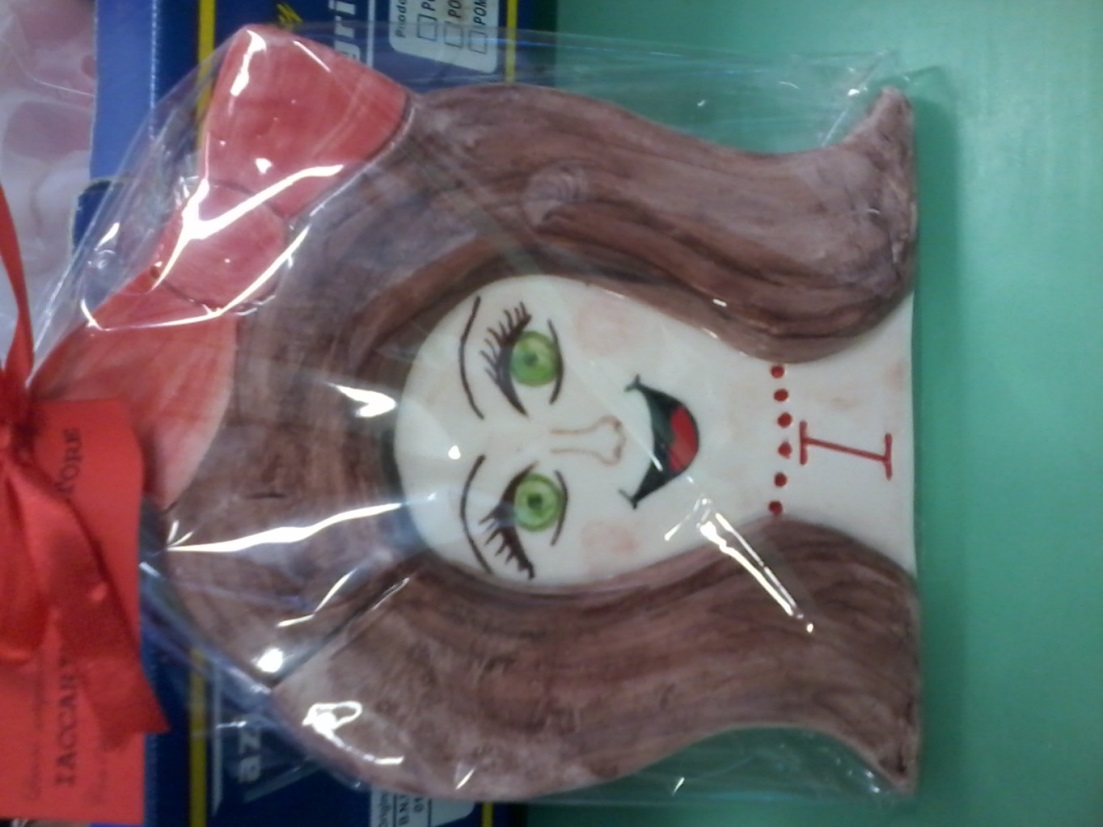 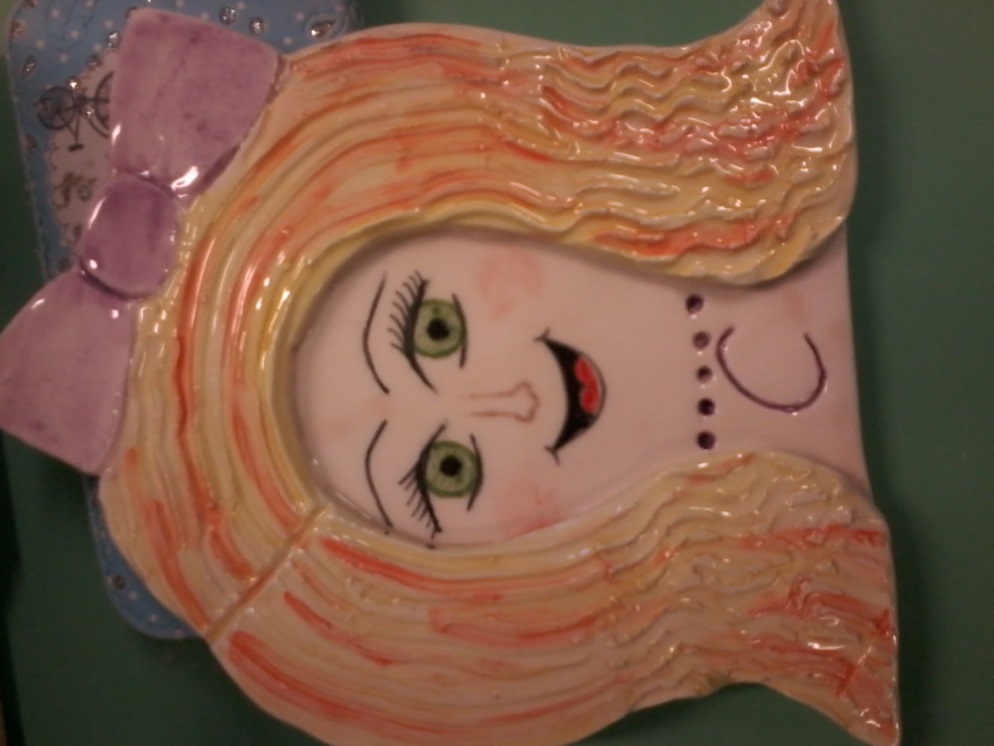 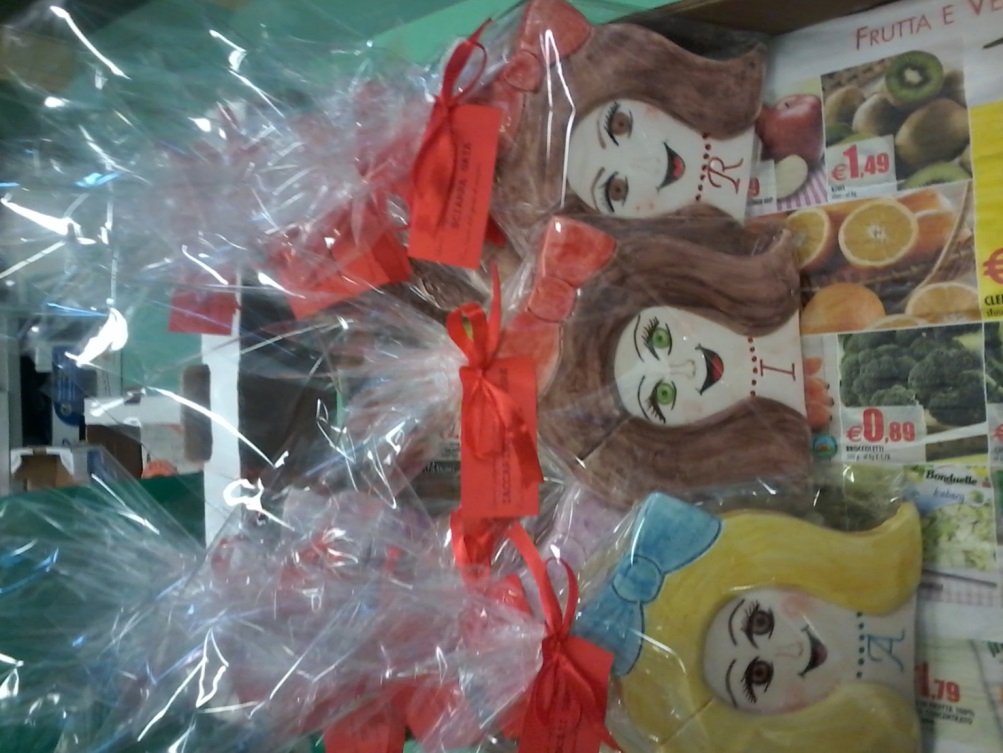 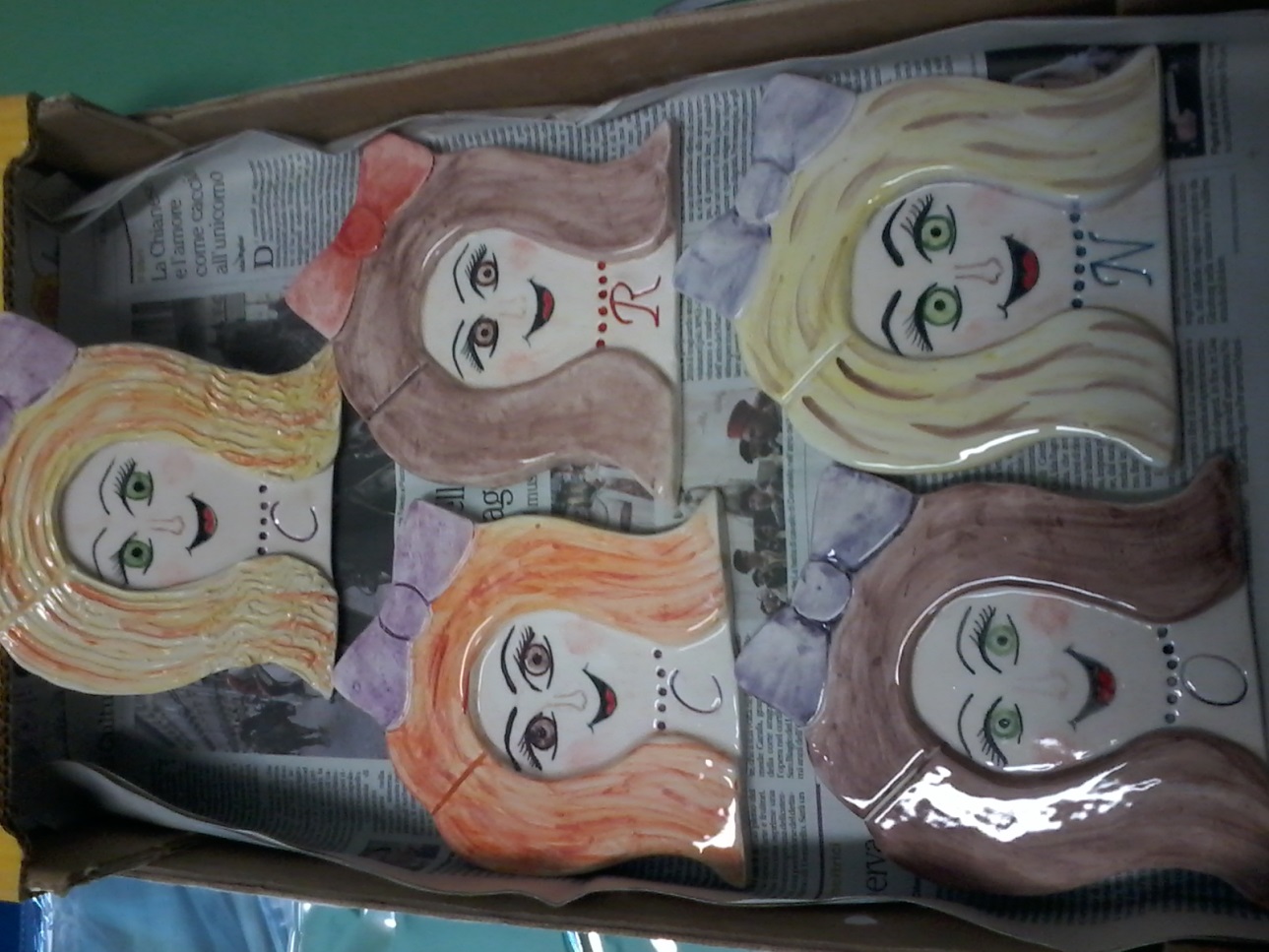 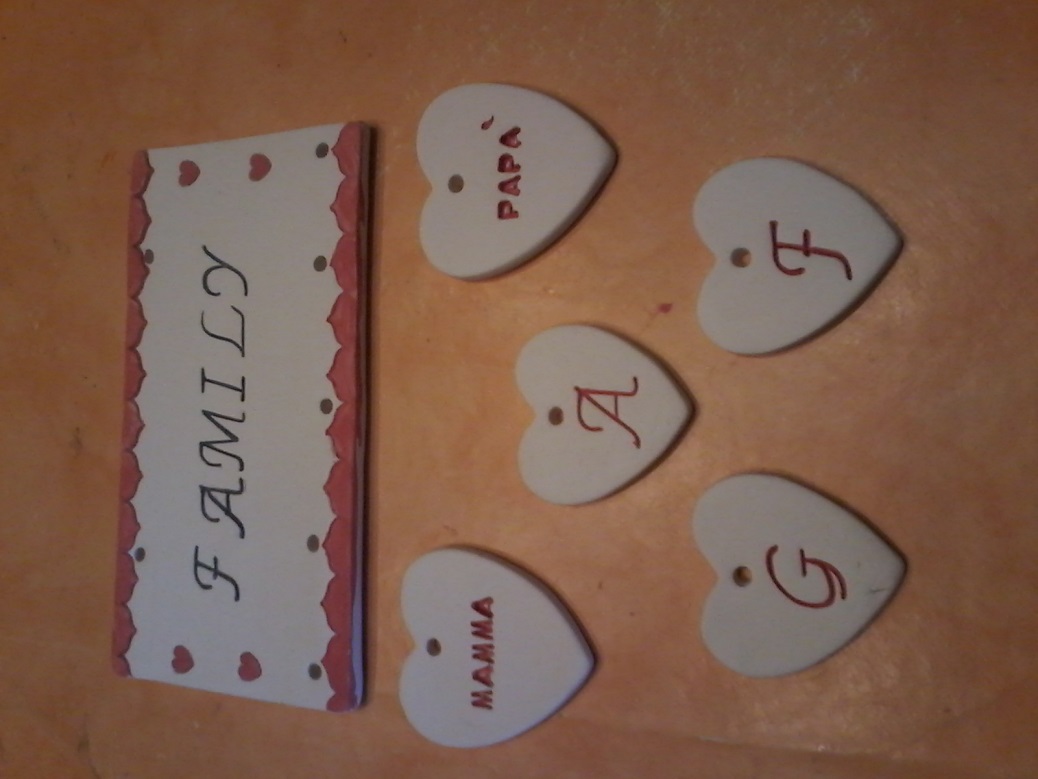 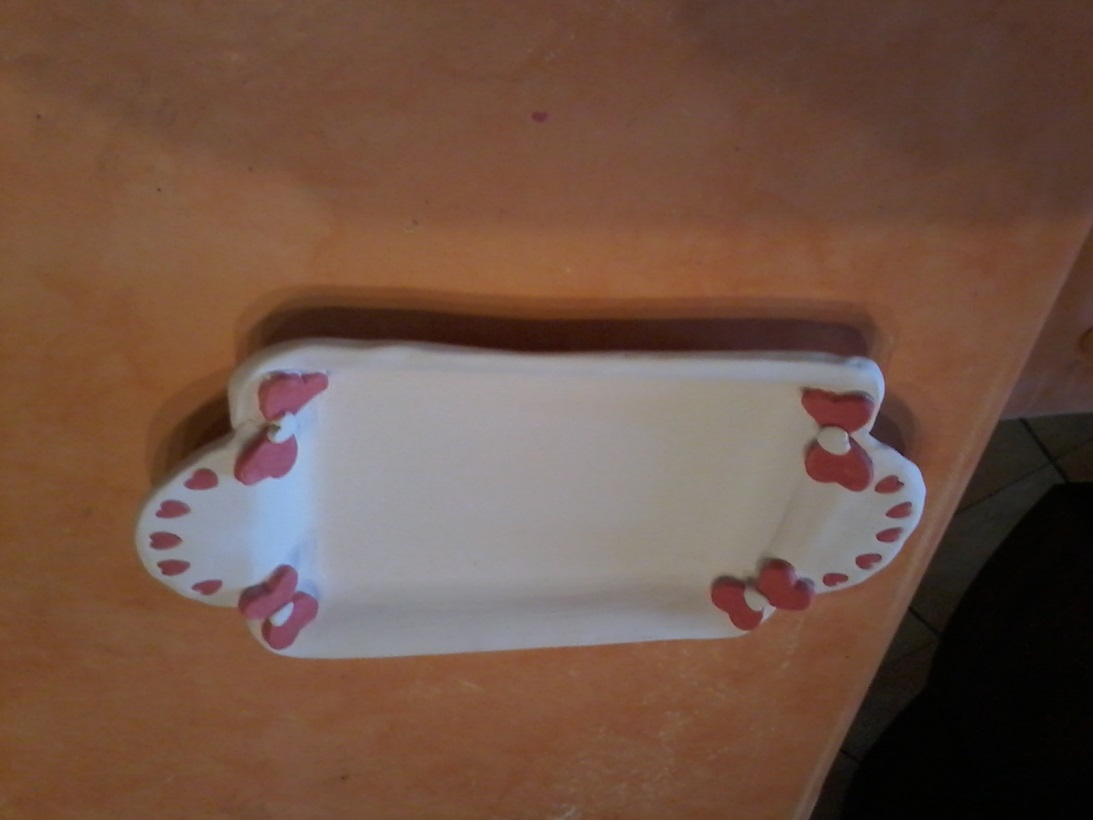 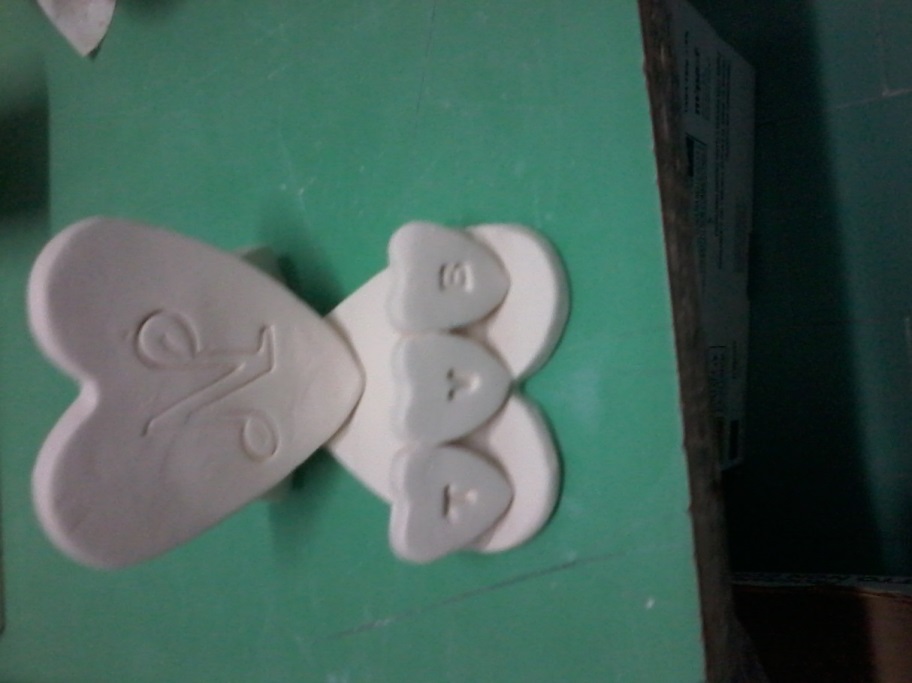 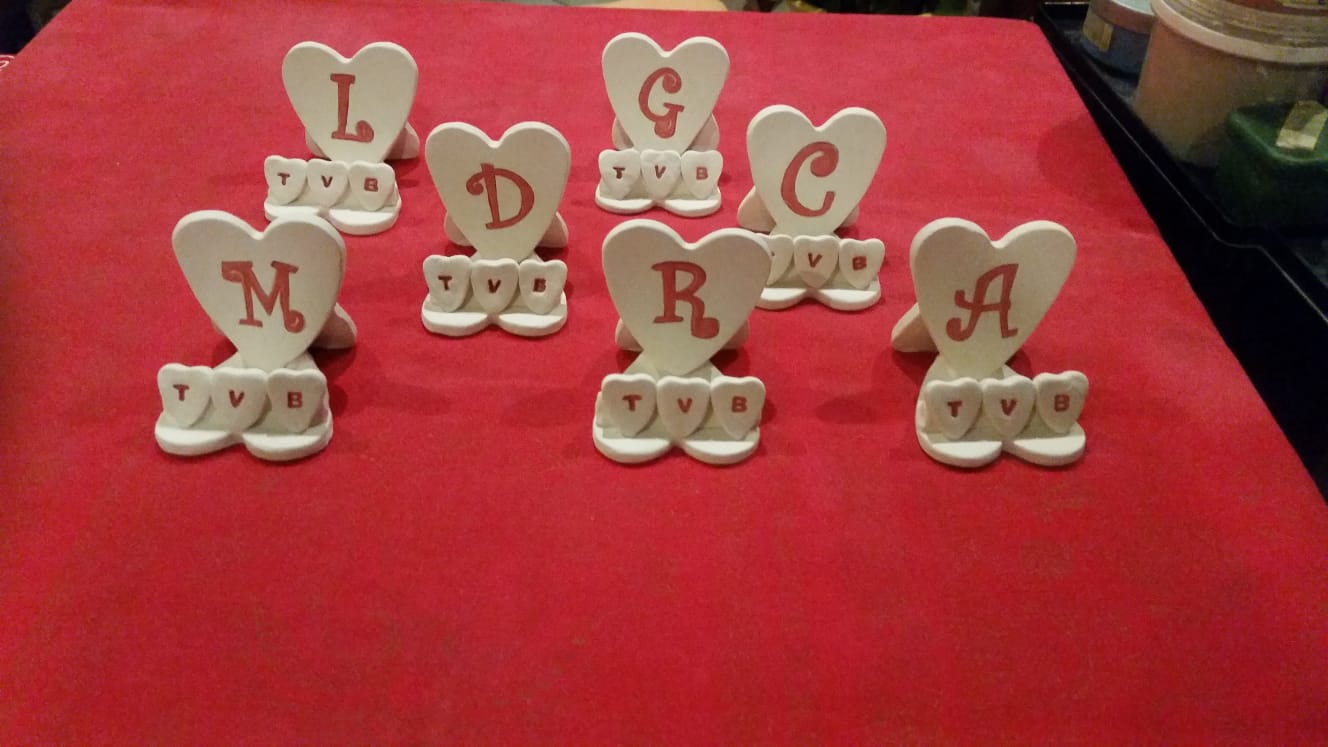 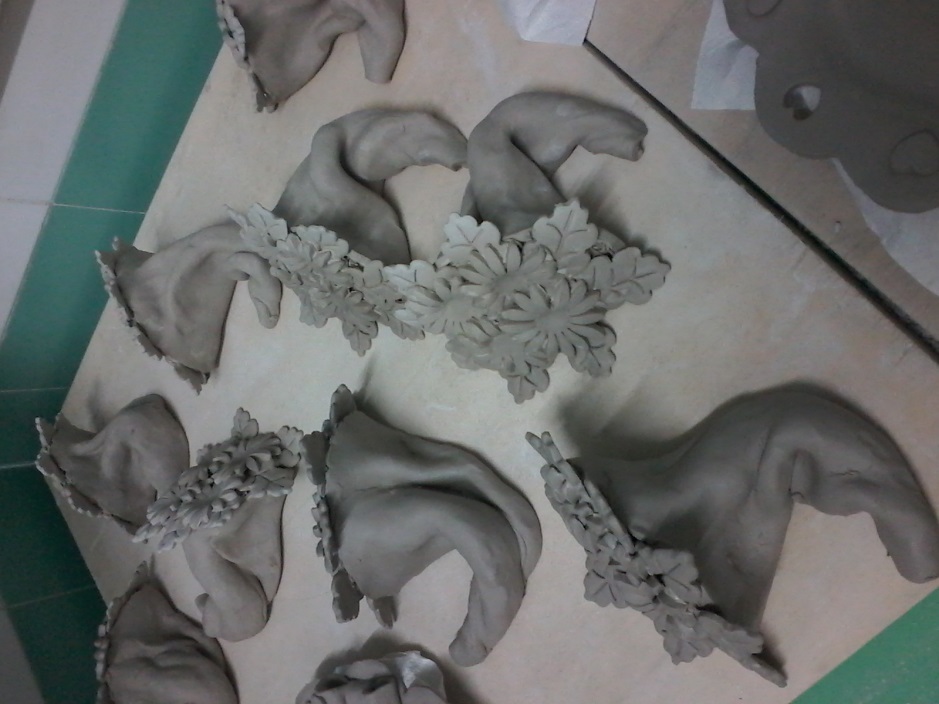 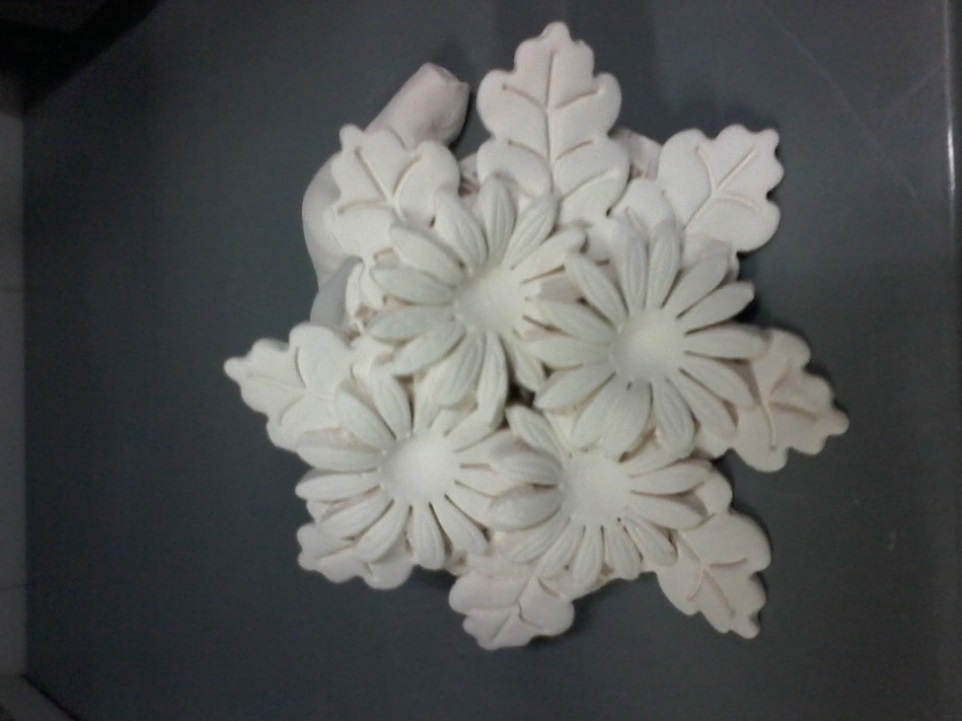 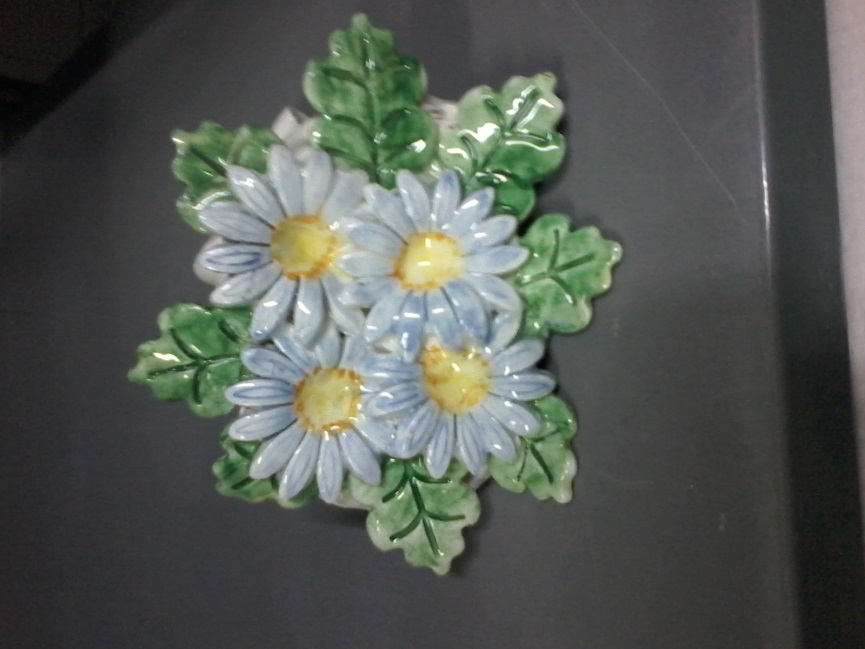 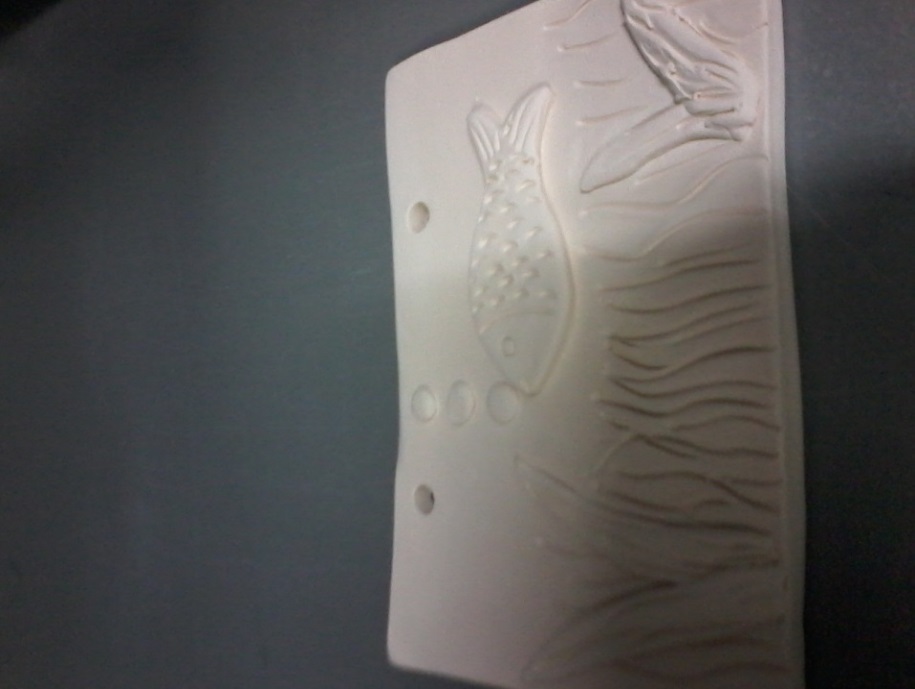 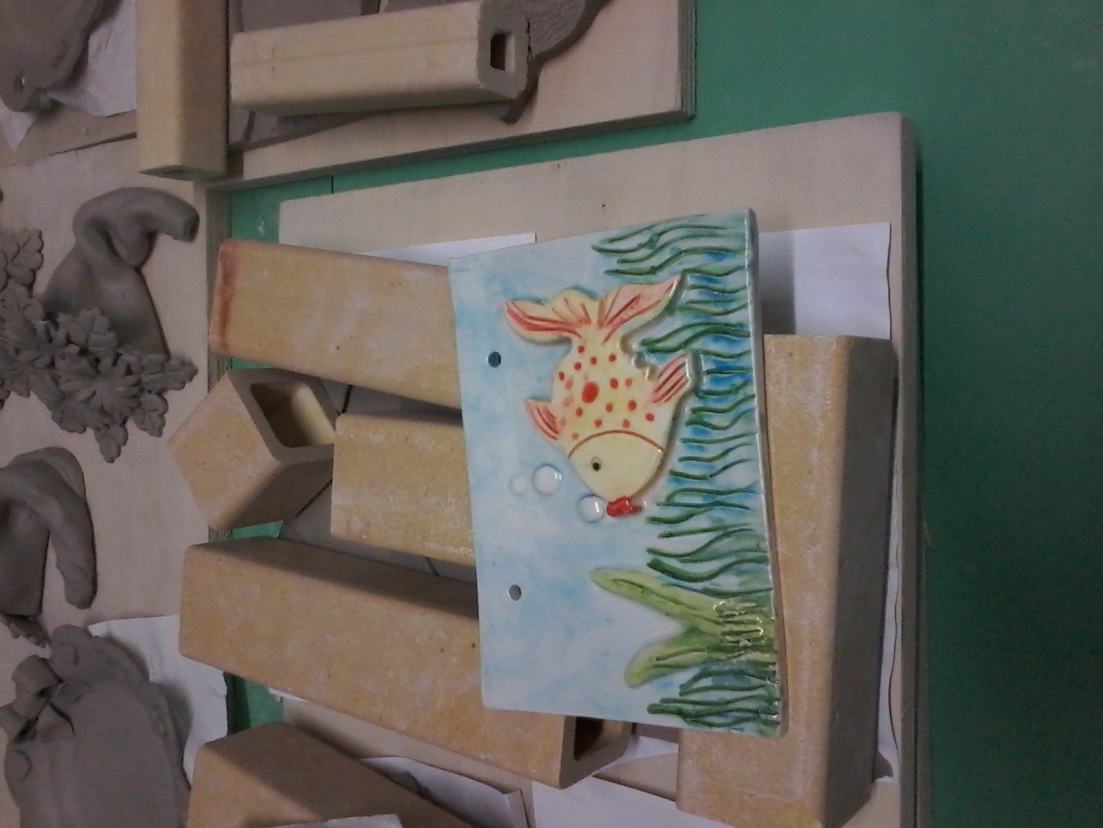 MANUFATTI PER FINE CICLO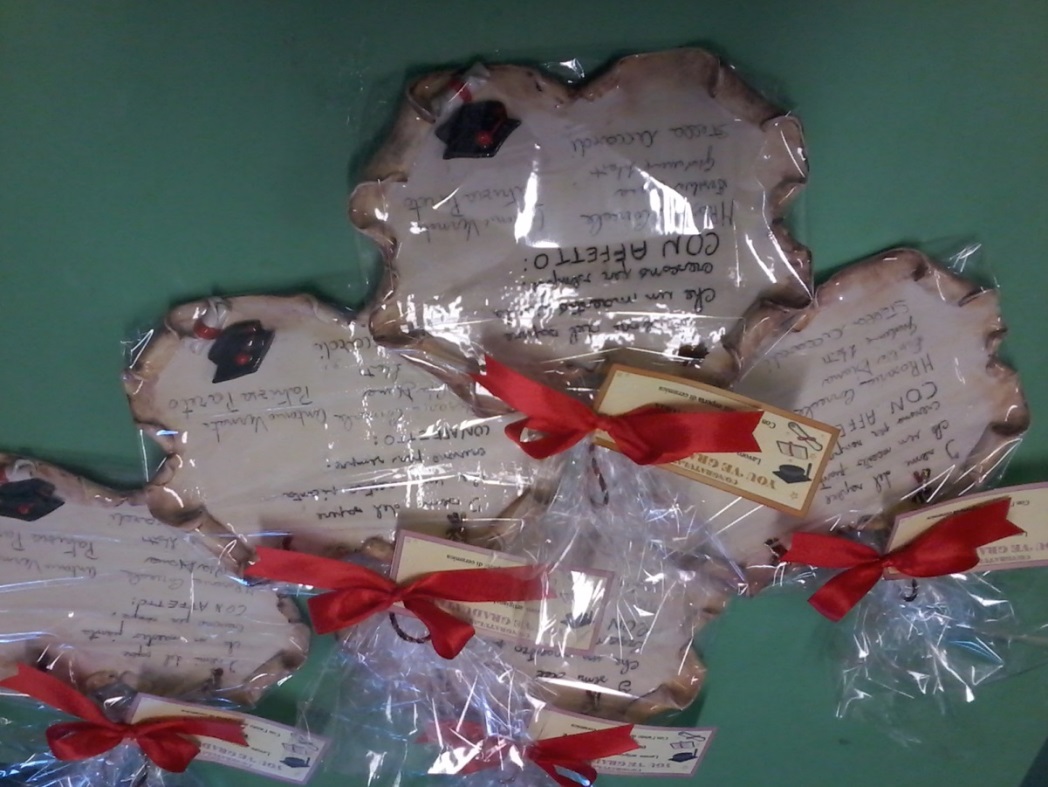 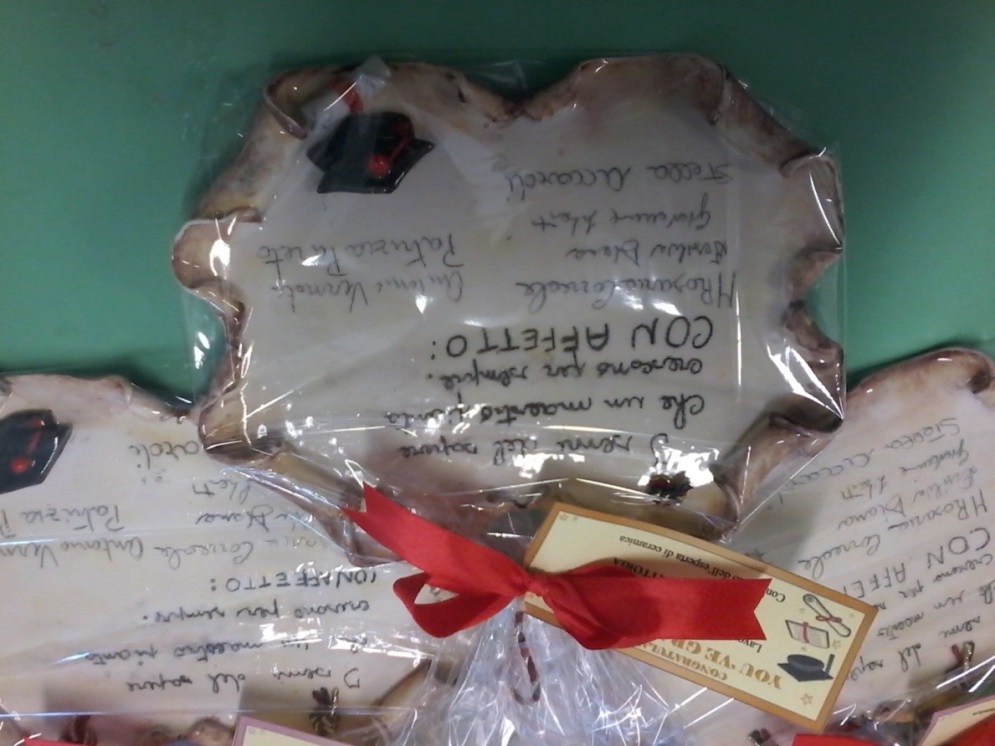 